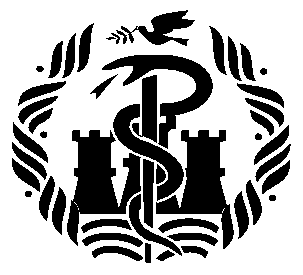 ДОМ ЗДРАВЉА “НОВИ САД”НОВИ САД, БУЛЕВАР ЦАРА ЛАЗАРА 75КОНКУРСНА ДОКУМЕНТАЦИЈАза јавну набавкуПРОЈЕКАТ ЗА ИЗГРАДЊУ НОВОГ ЗДРАВСТВЕНОГ ОБЈЕКТА НА АДИЦАМА        Редни број јавне набавке за текућу годину: ЈН  11/19На основу члана 61. Закона о јавним набавкама („Сл. гласник Републике Србије“, бр. 124/12 и 14/15 и 68/15), и члана 2. Правилника о обавезним елементима конкурсне документације и начину доказивања испуњености услова („Сл. Гласник Републике Србије“ бр. 86/15), конкурсна документација у отвореном поступку садржи:1. Опште податке о јавној набавци: предмет јавне набавке и опис сваке партије (ако је предмет јавне набавке обликован по партијама) – Прилог број 12. Критеријумe за доделу уговора - Прилог број 23. Врсту, техничке каракатеристике (спецификације), квалитет, количину и опис услуга, обезбеђивање гаранције квалитета, место и рок испоруке - Прилог број 34. Услове за за учешће у поступку јавне набавке из чл. 75. и 76. Закона о јавним набавкама и упутство како се доказује испуњеност тих услова, услови које мора да испуни подизвођач у складу са чланом 80. ЗЈН и услови које мора да испуни сваки од подизвођача из групе понуђача у складу са чланом 81 ЗЈН - Прилог број 45. Упутство понуђачима како да сачине понуду - Прилог број 56. Образац понуде - Прилог број 67. Образац структуре понуђене цене - Прилог број 78. Модел уговора - Прилог број 89. Образац трошкова припреме понуде - Прилог број 910. Образац изјаве о независној понуди - Прилог број 1011. Изјава о поштовању обавеза које произилазе из важећих прописа о заштити на раду, запошљавању и условима рада, заштити животне средине, као и да нема забрану обављања делатности која је на снази у време подношења понуде - Прилог број 1112. Образац референтна листа– Прилог број 12Прилог број 1.ОПШТИ ПОДАЦИ О ЈАВНОЈ НАБАВЦИНазив наручиоца: ДОМ ЗДРАВЉА „НОВИ САД“ Адреса: Булевар цара Лазара 75, Нови СадЛице овлашћено за потписивање уговора: Прим. др Веселин Бојат, хирург - ортопед Интернет страница наручиоца: www.dzns.rs Врста поступка: Отворени поступак јавне набавке Број јавне набавке: ЈН  11/19Предмет набавке (добра, услуге, радови): ПРОЈЕКАТ ЗА ИЗГРАДЊУ НОВОГ ЗДРАВСТВЕНОГ ОБЈЕКТА НА АДИЦАМА71242000 - Израда пројеката и нацрта, процена трошковаПоступак се спроводи ради: Закључења уговора о јавној набавци. Лице за контакт: Одсек јавних набавки и контролингаЕлектронска адреса: dzns@eunet.rsТелефон:021/4879-030, 4879-031,4879-032ПИБ: 101695296Број страна конкурсне документације:56Преузимање конкурсне документације Наручилац ће од дана објављивања позива на начин одређен Законом о јавним набавкама омогућити преузимање конкурсне документације, тако што ће документација бити доступна на интернет страници наручиоца и на Порталу јавних набавки.Позив за подношење понуде објављен је дана 22.02.2019. године на Порталу јавних набавки и на инетернет страници наручица.Комуникација у поступку јавне набавкеЧланом 20. став 1. Закона о јавним набавкама предвиђено је да се комуникација у поступку јавне набавке одвија писаним путем, односно путем поште, електронске поште или факсом, као и објављивањем од стране наручиоца на Порталу јавних набавки.Пријем докумената у поступку јавне набавке наручилац врши само у своје радно време.Радно време наручиоца је од понедељка до петка, од 7,00 до 14,00 часова.Паковање и достављање понуде Понуђач доставља понуду у затвореној коверти или кутији, тако да се при отварању може са сигурношћу утврдити да се први пут отвара. На задњој страни коверте треба обавезно навести име и адресу понуђача, што омогућава да понуда буде враћена неотворена, у случају да се прогласи неблаговременом. Ако коверта није затворена и означена на начин описан овим Упутством, наручилац не преузима никакву одговорност уколико понуда залута или се отвори пре времена. Понуде се достављају у затвореној коверти препорученом пошиљком или личном доставом на адресу: Дом здравља "Нови Сад", Нови Сад, улица Булевар цара Лазара 75, поштом или преко писарнице Дома здравља "Нови Сад".Писарница ради сваки радни дан од 7,00 до 14,00 часова.На коверти обавезно написати: ПОНУДА - НЕ ОТВАРАТИ, ЗА ЈАВНУ НАБАВКУ БРОЈ ЈН 11/19 ПРОЈЕКАТ ЗА ИЗГРАДЊУ НОВОГ ЗДРАВСТВЕНОГ ОБЈЕКТА НА АДИЦАМА. 	На предњој страни коверте навести да ли се понуда односи на целокупну набавку или на појединачне партије, уколико је предмет набавке обликован у више партија. Подношење понуда је до: 29.03.2019. године до 10.00 сати.5) Јавно отварање понуда Наручилац ће извршити јавно отварање понуда по истеку рока за подношење понуда у току истог дана 29.03.2019.  године, у 10,30 часова, у малој сали (број 13) на првом спрату управне зграде Дома здравља „Нови Сад“, Нови Сад, Булевар цара Лазара 75. Представник Понуђача који присуствује јавном отварању понуда предаје Наручиоцу пуномоћје за присуствовање јавном отварању понуда, оверено печатом и потписано од стране овлашћеног лица. 	Уколико представник понуђача нема одговарајуће пуномоћје он може да присуствује поступку отварања понуда као општа јавност али нема право да активно учествује у поступку отварања понуда.	У поступку отварања понуда могу активно учествовати само овлашћени представници понуђача. Активно учествовање подразумева давање примедби на поступак отварања понуда, могућност увида у понуде и то само у оне податке из понуде који се уносе у записник о отварању понуда, потписивање и преузимање записника по завршеном отварању понуда.Представник понуђача који учествује у поступку отварања понуда има право да приликом отварања понуда изврши увид у податке из понуде (који су одређени као елементи критеријума и који се могу нумерички приказати - члан 104. став 1. тачка 9. Закона о јавним набавкама)  који се уносе у записник о отварању понуда.	Приликом отварања понуда наручилац не може да врши стручну оцену понуда.Ако је поднета неблаговремена понуда, Наручилац ће је по окончању поступка отварања вратити неотворену понуђачу, са назнаком да је поднета неблаговремено.6) Рок важења понуде Рок важења понуде не може бити краћи од 60 дана од дана отварања понуда. У случају истека рока важења понуде, наручилац ће у писаном облику затражити од понуђача продужење рока важења понуде. Понуђач који прихвати захтев за продужење рока важења понуде не може мењати понуду. Захтеви и одговори у вези са тим достављаће се у писаном облику. 7) Врста другог релевантног доказа који је од значаја за уредно извршење обавеза понуђача по раније закљученим уговорима о јавним набавкама; Наручилац може одбити понуду уколико поседује доказ да је понуђач у претходне три године пре објављивања позива за подношење понуде у поступку јавне набавке:поступао супротно забрани из члана 23. и члана 25. ЗЈН;учинио повреду конкуренције;доставио неистините податке у понуди или без оправданих разлога одбио да закључи уговор о јавној набавци, након што му је уговор додељен;одбио да достави доказе и средства обезбеђења на шта се у понуди обавезао.Наручилац може одбити понуду уколико поседује доказ који потврђује да понуђач није испуњавао своје обавезе по раније закљученим уговорима о јавним набавкама који су се односили на исти предмет набавке, за период од претходне три године пре објављивања позива за подношење понуде.Докази могу бити:правоснажна судска одлука или коначна одлука другог надлежног органа;исправа о реализованом средству обезбеђења испуњења обавеза у поступку јавне набавке или испуњења уговорних обавеза;исправа о наплаћеној уговорној казни;рекламације потрошача, односно корисника, ако нису отклоњене у уговореном року;извештај надзорног органа о изведеним радовима који нису у складу са пројектом, односно уговором;изјава о раскиду уговора због неиспуњења битних елемената уговора дата на начин и под условима предвиђеним законом којим се уређују облигациони односи;доказ о ангажовању на извршењу уговора о јавној набавци лица која нису означена у понуди као подизвођачи, односно чланови групе понуђача;други одговарајући доказ примерен предмету јавне набавке који се односи на испуњење обавеза у ранијим поступцима јавне набавке или по раније закљученим уговорима о јавним набавкама и то писана изјава понуђача о немогућности испуњења преузетих уговорних обавеза, или записник наручиоца о рекламацији на испоручена добра/услуге/ радове, о непоштовању других уговорних обавеза и друго.Наручилац може одбити понуду ако поседује правоснажну судску одлуку или коначну одлуку другог надлежног органа, који се односи на поступак који је спровео или уговор који је закључио и други наручилац ако је предмет јавне набавке истоврсан. 8) Одлука о додели уговора На основу извештаја о стручној оцени понуда, наручилац доноси одлуку о додели уговора, у року одређеном у позиву за подношење понуда. Рок из става 1. овог члана не може бити дужи од 25 дана од дана отварања понуда.Наручилац је дужан да одлуку о додели уговора објави на Порталу јавних набавки и на својој интернет страници у року од три дана од дана доношења.Наручилац може доделити уговор понуђачу чија понуда садржи понуђену цену већу од процењене вредности јавне набавке, ако није већа од упоредиве тржишне цене и ако су понуђене цене у свим одговарајућим понудама веће од процењене вредности јавне набавке.Понуђач има право да изврши увид у документацију о спроведеном поступку јавне набавке после доношења одлуке о додели уговора, односно одлуке о обустави поступка, о чему може поднети писани захтев наручиоцу.Наручилац има право да обустави поступак јавне набавке у складу са чланом 109. ЗЈН.9)  Рок у коме ће понуђач чија је понуда изабрана као најповољнија приступити закључењу уговора Наручилац је дужан да уговор о јавној набавци достави понуђачу којем је уговор додељен у року од осам дана од дана протека рока за подношење захтева за заштиту права.После доношења одлуке о додели уговора рок за подношење захтева за заштиту права је 10 дана од дана објављивања одлуке на Порталу јавних набавки.Ако наручилац не достави потписан уговор понуђачу у року из првог става, понуђач није дужан да потпише уговор што се неће сматрати одустајањем од понуде и не може због тога сносити било какве последице, осим ако је поднет благовремен захтев за заштиту права.Ако понуђач којем је додељен уговор одбије да закључи уговор о јавној набавци, наручилац може да закључи уговор са првим следећим најповољнијим понуђачем.Ако је у случају из претходног става због методологије доделе пондера потребно утврдити првог следећег најповољнијег понуђача, наручилац ће поново извршити стручну оцену понуда и донети одлуку о додели уговора.Прилог број 2.КРИТЕРИЈУМИ ЗА ДОДЕЛУ УГОВОРАСви елементи критеријума на основу којих се додељује уговор, који морају бити описани и вредносно изражени, као и методологија за доделу пондера за сваки елемент критеријума која ће омогућити накнадну објективну проверу оцењивања понуда КРИТЕРИЈУМ ЗА доделу уговора је НАЈНИЖЕ ПОНУЂЕНА ЦЕНАЕлементи критеријума односно начин на основу којих ће наручилац извршити доделу уговора у ситуацији када постоје две или више понуда са једнаким бројем пондера или истом понуђеном ценомУ случају постојања две или више понуда са истом најнижом понуђеном ценом Наручилац ће доделити уговор понуђачу који је понудио краћи рок извршења услуге. Уколико и након примене резервног критеријума две или више понуда имају исти исту најнижу понуђену цену/исти рок извршења услуге, Наручилац ће уговор доделити жребањем. О начину, времену и месту одржавања жребања, Наручилац ће писмено обавестити понуђаче. Жребање је јавно и о истом ће бити сачињен записник. Прилог број 3ПОДАЦИ О ВРСТИ, ТЕХНИЧКИМ КАРАКТЕРИСТИКАМА (СПЕЦИФИКАЦИЈЕ), КВАЛИТЕТУ, КОЛИЧИНИ И ОПИС ДОБАРА, РАДОВА ИЛИ УСЛУГА НАЧИН СПРОВОЂЕЊА КОНТРОЛЕ И ОБЕЗБЕЂИВАЊА ГАРАНЦИЈЕ КВАЛИТЕТА, РОК ИЗВРШЕЊА, МЕСТО ИЗВРШЕЊА ИЛИ ИСПОРУКЕ ДОБАРА, ЕВЕНТУАЛНЕ ДОДАТНЕ УСЛУГЕ И СЛ.3.1.  Опис услуга:  ПРОЈЕКАТ ЗА ИЗГРАДЊУ НОВОГ ЗДРАВСТВЕНОГ ОБЈЕКТА НА АДИЦАМА3.2 				ПРОЈЕКТНИ ЗАДАТАКОПШТИ ПОДАЦИПројекат: Изградња Дома здравља „Адице“Инвеститор: Дом здравља „Нови Сад“Објекат: Дом здравља „Адице“ – изградња новог објектаЛокација: блoк измeђу улица Смeдeрeвскe, Симe Шoлaje, Жикицe Joвaнoвићa и Бaњaлучкe, бр.парцеле 2478/43 К.О. ВетерникВрста техничке документације: ИДР, ПГД, ПЗИУВОД:  	Број становника у граду Новом Саду је у интензивном порасту, те постоји потреба за проширењем постојећих објеката Дома здравља „Нови Сад“, као и за изградњом нових објеката у неким деловима града, што је случај са делом града који припада Месној заједници Адице, у којем се планира изградња новог објекта, који ће обухватати основне делатности здравствене заштите – општа пракса, стоматологија, гинекологија, педијатрија и патронажа.С обзиром да насеље Адице, које се налази на катастарској парцели Ветерник, спада у нeрaзвиjeне дeлoве Нoвoг Сaдa, Планом детаљне регулације је планирано унапређење квалитета живота грађана овог дела града. Планирано је да се Aдицe рaзвиjajу кao нaсeљe нaмeњeнo пoрoдичнoм стaнoвaњу којем између осталог нeдoстajу здрaвствeнe устaнoвe, шкoлe, вртићи, итд. У складу са наведеним планира се изградња jeдне амбуланте Дoма здрaвљa у блoку измeђу улица Смeдeрeвскe, Симe Шoлaje, Жикицe Joвaнoвићa и Бaњaлучкe, на парцели бр. 2478/43 К.О. ВетерникС обзиром да би оквирно требало обезбедити 40 просторија различите намене и величине у којем би радило око 30 запослених, оптимална величина објекта је између 750 и 1000 м2.НАМЕНА ОБЈЕКТА: Објекат је јавног карактера, намењен здравственој заштитиПРЕДМЕТ ПРОЈЕКТА:	Овим пројектним задатком дефинишу се услови израде пројектно-техничке документације за изградњу новог објекта Дома здравља / амбуланте у насеље Адице. 	Пројектовати нови објекат спратности П+0, површине око 1000 м2, са приступним пешачким саобраћајницама и адекватним улазом за лица са потешкоћама у кртетању.ОСНОВЕ ЗА ИЗРАДУ ТЕХНИЧКЕ ДОКУМЕНТАЦИЈЕ:Приликом израде техничке документације потребно је придржавати се:Планске документацијеГеомеханичких и геотехничких истраживањаПројектант је у обавези да изради Геомеханички елаборат и у складу са истим изврши прорачун конструкције. Неопходно је да извршилац услуга има важећу дозволу надлежног органа за обављање делатности која је предмет јавне набавке – Серификат о акредитацији издат од стране АТС-а са обимом акредитације. Доказ је Потврда о акредитацији издата од АТС са обимом акредитације за следеће опите:Одређивање влажности узорака тла СРПС У.Б1.012Одређивање запреминске масе материјала тла са порама методом цилондра познате запремине СРПС У.Б1.013Одређивање гранулометријског састава СРПС У.Б1.018Одређивање конзистенције тла – Атербергове границе СРПС У.Б1.020Одређивање односа влажности и суве запреминске масе тла СРПС У.Б1. 038Лабораторијско одређивање калифорнијског индекса носивости СРПС У.Б1.042Одређивање еквивалента песковитих тла СРПС У.Б1.040Опит директног смицања СРПС У.Б1.028Геотехничко испитивање и истраживање, Лабораторијско испитивање тла – део 10 Испитивање директног смицања СРПС ЦЕН ИСО/ТС 17892-10Одређивање притисне чврстоће тла СРПС У.Б.030Одређивање стишљивости тла СРПС У.Б1.032Узимање узорака тла СРПС У.Б1.010;Одређивање калифорнијског индекса носивости на терену СРПС У.Б1.043:1997(повучен) или АСТМ Д4429-09аГеодетских подлогаПројектант је у обавези да изради геодетску подлогу за пројектовање коју чини топографски снимак предметне локације интегрисан са катастарским планом и изводом из катастра водова, израђен од стране регистроване геодетске организације са одговарајућом лиценцом. Све податке са терена (габарит објекта, шахтови, дрвеће, стубови, полигони, реперне тачке и сл.) уцртати у ситуацију која ће затим служити као подлога за пројектовање. Важеће законске регулативеПројектног задаткаТехничких и предпројектних условаПридржавати се услова за пројектованје датих од стране јавних комуналних предузећа и надлежних органа, као и извода из копије плана и копије плана водова. Такође, пројектна документација мора бити усклађена са свим условима и правилима садржаним у Локацијским условима.Пројектант је у обавези да пре почетка израде пројектне документације обиђе предметну локацију и стекне непосредан увид у ситуацију на терену, са представником Инвеститора уз потврду о изласку на терен.Пројектант је у убавези да врши консултације са представником Инвеститора у току израде пројекта и пре штампања пројекта, и поступи по примедбама Инвеститора, поступи по примедбама техничке контроле и усклади пројектно техничку информацију са истим.ПОТРЕБАН КАДАР:Према Правилнику о ближим условима за обављање здравствене делатности у здравственим установама и другим облицима здравствене службе („Сл. Гласник РС бр.43/06, 11/09, 50/10, 79/11), према броју становника амбуланта у Адицама би требала обезбедити 24 здравствена радника (10 лекара и 14 медицинских сестара техничара):5 лекара у општој медицини1 гинеколог1 педијатар за предшколску децу1 педијатар за школску децу1 стоматолог из дечије превентивне стоматологије1 општи стоматолог14 медицинских сестара / техничара: 10 у тиму са лекаром + 2 патронажне сестре + 2 лабораторијска техничараТакође би требало обезбедити и две спремачиће за одржавање хигијене објекта.Укупан број запослених је 26 радника.ПРОЦЕНА БРОЈА УСЛУГА	Обзиром на нормативе Табеле мера извршења Правилника о ближим условима за обављање здравствене делатности у здравственим установама и другим облицима здравствене службе и процењене потребе становништва за здравственом заштитом, укупно, на годишњем нивоу, остварила би се у Амбуланти у Адицама око 61.000 посета лекару, 3.000 посета патронажних сестара и 10.000 посета лабораторији са пружених 50.000 лабораторијских анализа.ОПИС УСЛУГА: услуге израде Идејног решења, Пројекта за грађевинску дозволу и Пројекта за извођење радова на изградњи објекта Потребно је израдити Идејно решење (ИДР) и Пројекат за грађевинску дозволу (ПГД), и Пројекат за извођење (ПЗИ), у складу са Закона о планирању и изградњи ("Сл. гласник РС", бр. 72/2009, 81/2009 - испр., 64/2010 – одлука УС, 24/2011, 121/2012, 42/2013 - одлука УС, 50/2013 - одлука УС, 98/2013 - одлука УС, 132/2014 и 145/2014), Правилником о садржини, начину и поступку израде и начину вршења контроле техничке документације према класи и намени објеката („Сл. гласник РС“, бр. 23/2015, 77/2015 и 58/2016), Законом о заштити од пожара („Сл. гласник РС“, бр. 111/2009 и 20/2015), Правилником о енергетској ефикасности зграда („Сл. Гласник РС“, бр. 61/2011), и осталим законима и правилницима који се тичу предметног пројекта. Идејно решење (ИДР),  предати у електонском облику у ПДФ формату, у свему припремљен за обједињену процедуру. Након исходовања Локацијких услова, израдити Пројекат за грађевинску дозволу (ПГД) и предати га у електонском облику у ПДФ формату, у свему припремљен за обједињену процедуру. Техничка контрола пројеката је обавеза Пројектанта.Након тога је потребно израдити Пројекат за извођење (ПЗИ), који ће бити саставни део документације за јавну набавку. Пројекат за извођење је потребно доставити у папирној (две копије) и електронској форми (ПДФ као и отворени формати .доц, .хлс, .dwg). Напомене у вези са захтеваном Пројектном документацијом Потребно је да документација буде потпуна, прецизна и детаљно дефинисана. Зависно од врсте радова које су планирани на објекту, потребно је доставити: • ГЛАВНУ СВЕСКУ • ПРОЈЕКАТ АРХИТЕКТУРЕ • ПРОЈЕКАТ КОНСТРУКЦИЈЕ • ПРОЈЕКАТ ПАРТЕРНОГ УРЕЂЕЊА • ПРОЈЕКАТ ХИДРОТЕХНИЧ. ИНСТАЛАЦИЈА (унутрашња и спољна инсталација водовода и канализације; хидрантска мрежа...) • ПРОЈЕКАТ ЕЛЕКТРОЕНЕРГЕТСКИХ ИНСТАЛАЦИЈА • ПРОЈЕКАТ АУТОМАТСКЕ ДЕТЕКЦИЈЕ ДОЈАВЕ ПОЖАРА • ПРОЈЕКАТ ТЕЛЕКОМУНИКАЦИОНИХ И СИГНАЛНИХ ИНСТАЛАЦИЈА • ПРОЈЕКАТ ТЕРМОТЕХНИЧКИХ ИНСТАЛАЦИЈА (грејање, климатизација, вентилација...) • ПРОЈЕКАТ ТЕХНОЛОГИЈЕ (медицинске опреме и третмнана ИМО)• ЕЛАБОРАТ ЗАШТИТЕ ОД ПОЖАРА • ЕЛАБОРАТ ЕНЕРГЕТСКЕ ЕФИКАСНОСТИ • АРХИТЕКТОНСКА ВИЗУАЛИЗАЦИЈА (ентеријера и екстеријера)Списак пројектне документације није коначан. Коначан списак биће формиран после детаљног обиласка и сагледавања потребних радова на предметном објекту. Пројектант је у обавези да пројектом предвиди све радове и обезбеди све неопходне дозволе за извођење истих, како би се избегли евентуални накнадни радови.Потребно је да 0-Главна свеска садржи цене за све радове предвиђене појединачним деловима пројекта као и свеобухватну рекапитулацију са коначном предрачунском ценом коштања свих планираних радова. Пројектно-техничком документацијом дати детаљан технички опис са пописом свих планираних радова на објекту. Предмером и предрачуном радова сагледати обим интервенције квалитетно и прецизно, што подразумева да предмер и предрачун радова буде што детаљнији и тачнији, у циљу елиминисања накнадних радовa приликом извођења (накнадни радови се неће финансирати). Описом позиција радова датих предмером и предрачуном потребно је прецизно дефинисати начин, технологију и обим извођења радова, врсту материјала, техничке карактеристике материјала и све остале неопходне податке. Пројектом дефинисати све неопходне припремне радње које су потребне за несметано извођење планираних радова као и све завршне радове који су неопходни за довођење објекта у стање неопходно за његово нормално функционисање. Приликом дефинисања позиција радова потребно је избегавати фаворизовање одређених произвођача.Сви планирани радови дати предмером и предрачуном радова морају бити локацијски дефинисани и повезани са графичком документацијом. Потребно је да легенда са ознакама, описом просторија и површинама садржи опис подова, зидова и плафона, као и планиране радове који се изводе на одређеној позицији. За наведене радове је потребно остварити везу графичке, текстуалне и нумеричке документације. Пројектна документација треба да садржи цртеже основа, пресека и изгледа објеката, са свим карактеристичним детаљима који су неопходни за извођење планираних радова. АРХИТЕКТОНСКИ, КОНСТРУКТИВНИ И ИНСТАЛАТЕРСКИ УСЛОВИ ПРОЈЕКТА У СКЛАДУ СА ТЕХНОЛОШКИМ ЗАХТЕВИМА01. АРХИТЕКТУРАТермичке карактеристике објекта треба да задовоље све вредности дате у Правилнику о енергетској ефикасности зграда (Службени Гласник РС бр.061/2011).Објекат мора бити саграђен од материјала који не смеју штетно утицати на здравље људи и који обезбеђују адекватну звучну, термо и хидро изолацију, са вредностима и параметрима према важећим законима и правилницима. Приликом пројектовања придржавати се следећих прописа:-„Закон о планирању и изградњи“, објављен у „Службеном Гласнику РС“ бр.72/09, 81/2009, 64/2010 и 24/2011);-„Правилник о ближим условима за обављање здравствене делатности у здравственим установама и другим облицима здравствене службе“, објављен у "Службеном Гласнику РС" број 43/06 и 112/09;- “Правилник о техничким стандардима приступачности” објављеном у "Службеном Гласнику РС" број 19/2012 од дана 13.3.2012;- Уредба о индикаторима буке, граничним вредностима, методама за оцењивање индикатора буке, узнемиравања и штетних ефеката буке у животној средини, објављеном у "Службеном Гласнику РС" број 75/2010.- Техничка препорука за заштиту од пожара стамбених, пословних и јавних зграда, ЈУСТП 21 Звучне карактеристике објекта треба да задовоље вредности Уредбе о индикаторима буке ("Службени Гласник РС", број 75/2010).ОРГАНИЗАЦИОНО / ФУНКЦИОНАЛНА ШЕМАОрдинација лекара опште праксе (5 лекара)3 лекарске ординације1 просторија за интервенције 1 просторија за реанимацијуИзолацијашалтерОрдинација за педијатра за предшколску децу (1 лекар)1 просторија за припрему и преглед здраве деце1 просторија за припрему и преглед болесне деце1 ординација за болесну децу1 просторија за интервенције ИзолацијаОрдинација за педијатра за школску децу (1 лекар)1 просторија за припрему и преглед здраве деце1 просторија за припрему и преглед болесне деце1 ординација за болесну децу1 просторија за интервенцијеИзолацијаОрдинација гинеколога (1 лекар)1 гинеколошка ординација1 просторија за интервенције и дијагностикуСаветовалиште за трудницеПоливалентна патронажа (2 сестре)1 радна соба патронажне сестреСтоматолошка ординација за децу (1 стоматолог)1 стоматолошка ординацијаСтоматолошка ординација за одрасле (1 стоматолог)1 стоматолошка ординацијаЛабораторија1 просторија за пријем и узимање материјалаПогон за медицински отпадСкладиште отпадаПогонПросторије за запосленеУкупнан број потребних просторија за обављање наведених медицинских делатности одредити према потребама и захтевима Инвеститора, и ускладити са Листом за обављање здравствене делатности која је регулисана Правилником о ближим условима за обављање здравствене делатности у здравственим установама и другим облицима здравствене службе.Такође, требало би обезбедити и пратеће садржаје:По 1 просторију за медицинске сестре изабраних лекара како би могле да раде припрему пацијента, као и здравствено васпитни рад са пацијентом.  Просторију за медицинске сестре организовати по принципу шалтерског система (осим за гинекологију)Адекватан број просторија за одмор запосленог особља. Просторије за одмор позиционирати иза шалтераТоалети_ 2 санитарна чвора за запослене и 6 санитарних чворова за пацијенте (3 за жене  и 3 за мушкарце)ОставеПросторија за спремачицеИТ чвориштеХодник-комуникације са адекватним чекаоницамаНеопходне техничке просторије (топлотна подстаница, хидроцел, компресор, агрегат...)2 гаражеПогон за медицински отпадЛИСТА ОПРЕМЕ	Према Листи за обављање здравствене делатности за здравствене установе на примарном нивоу здравствене заштите у дому здравља треба за одређене делатности обезбедити следеће:Здравствена заштита деце и школске децеА) Предшколска деца:а) У просторији за припрему за преглед здраве деце:1. Сто радни2. Столице две3. Сто за преповијање новорођенчади4. Вага са висиномером5. Вага за мерење новорођенчадиб) У ординацији за здраву децу:1. Сто радни2. Столице две3. Сто за преглед новорођенчади4. Отоман за преглед5. Апарат за мерење крвног притиска6. Стетоскоп7. Рефлектор на сталкув) У просторији за припрему за преглед болесне деце: опрема за просторију заприпрему здраве деце.г) У ординацији за болесну децу (поред опреме за ординацију здраве деце):1. Прибор за ORL прегледе2. Орман за инструменте3. Топломер4. Шпатуле5. Чекић неуролошки6. Негатоскопд) У просторији за интервенције:1. Сто радни2. Столице две3. Параван4. Орман за лекове и санитетски материјал5. Орман за инструменте6. Отоман за преглед7. Апарат са кисеоником са прибором8. Електрокардиограф троканални9. Амбу балон са маскама10. Аспиратор вакуум електрични11. Апарат за инхалациону и оксигенотерапију12. Прибор за мале хируршке интервенције13. Сталак за инфузију14. Фрижидер15. Стерилизатор суви16. Стерилизатор водениБ) Школска деца:Осим стола за преповијање новорођенчади и ваге за мерење новорођенчади, сва остала опрема иста је као и код предшколске деце.Здравствена заштита женаа) У гинеколошкој ординацији:1. Сто радни2. Столице две3. Сто гинеколошки4. Рефлектор на сталку покретни5. Опрема за гинеколошки преглед6. Параван7.Двостепеник
б) У просторији за интервенције и дијагностику (поред опреме за гинеколошкуординацију):1. Отоман за преглед2. Колпоскоп3. Прибор за гинеколошке интервенције4. Стерилизатор сувив) У саветовалишту за труднице (поред опреме за гинеколошку ординацију):1. Вага са висиномером2. Отоман за преглед3. Апарат за мерење крвног притиска4. Стетоскоп5. Пелвиметар6. Кардиотокограф7. Слушалица за тонове плодаОпшта медицина, односно здравствена заштита одраслих становникаа) У лекарској ординацији:1. Сто радни2. Столице две3. Отоман за преглед4. Рефлектор на сталку5. Апарат за мерење крвног притиска6. Стетоскоп7. Чекић неуролошки8. Топломер9. Шпатуле10. Негатоскоп11. Вага са висиномером12. Основни прибор за ORL прегледе13. Офталмоскопб) У просторији за интервенције:1. Сто радни2. Столице две3. Параван4. Орман за лекове и санитетски материјал5. Орман за инструменте6. Отоман за преглед7. Апарат за кисеоник са прибором8. Фрижидер9. Стерилизатор суви10. Стерилизатор водени11. Прибор за мање хируршке интервенцијев) У просторији за реанимацију:1. Аспиратор вакуум електрични2. Дефибрилатор са електрокардиографским монитором3. Електрокардиограф троканални4. Апарат за кисеоник са прибором5. Амбу балон са маскама6. Сталак за инфузију7. Лежај специјалниПоливалентна патронажа1. Сто радни2. Столице две3. Торба патронажне сестре4. Стетоскоп5. Апарат за мерење крвног притиска6. Орман за картотекуСтоматолошка здравствена заштитаа) У ординацији:1. Стоматолошки апарат са микромотором и турбином2. Столица стоматолошка3. Столица терапеутска4. Стерилизатор суви5. Аутоклав за брзу стерилизацију6. Пластични контејнер за одлагање инструмената7. Ултразвучни апарат за чишћење ситних инструмената8. Орман за инструменте9. Сточић за инструменте10. Метална касета за инструменте11. Миксер за амалгам композите12. Кавитрон13. Апарат за светлосну полимеризацију14. Апарат за испитивање виталитета15. Термокаутер16. Сет за реанимацију17. Основни сет за парадонтопатију18. Инструменти за стоматолошке интервенције19. Компресор за рад стоматолошких ординацијаЛабораторијска дијагностикаа) Просторија за пријем и узимање материјала:1. Сто радни2. Столице две3. Полица4. Отоман за преглед5. Орман за инструментеМАТЕРИЈАЛИЗАЦИЈА ОБЈЕКТА И ЗАВРШНЕ ОБРАДЕ: Сви предвиђени материјали треба да су природни и хумани, примерени савременој архитектури, а највише намени самог објекта. Материјали би требало да су квалитетни, да одговарају стандардима, да су лаки за одржавање, нарочито по питању хабања и одржавања хигијене, нетоксични, безбедни и  предвиђени за образовне установе. Спољашња обрада треба да задовољи термичку, звучну и физичку заштиту и естетске вредности. Спољни омотач: Фасадну браварију предвидети од вишекоморних кутијастих профила, са термопрекидима и тракама за дуготрајно дихтовање, застакљену двослојним нискоемисионим стаклом пуњеним аргоном, опремљеним првокласним оковом за комбиновано отварање и спољном клупицом, код прозора. Предвидети унутрашње засторе адекватне за ову врсту објекта. Застакљивање свих улазних врата предвидети сигурносним стаклом. Сва фасадна столарија мора задовољавати све потребне термичке параметре Правилника о енергетској ефикасности (У=1.5 W/м²К). Заштиту од сунчеве светлости решити брисолејима постављених са спољне стране или у спољашњем стаклу прозора, уколико је прозор са трослојним стаклом. Спољашње и унутрашње прозорске клупице. Спољашња врата морају димензијама, квалитетом и изгледом одговарати јавном објекту. Стога предвидети застакљена аутоматска клизна врата од алуминијумских профила. Врата морају задовољавати захтеве Пројекта заштите од пожара и Елабората енергетске ефикасности. Зидови: Пројектом предвидети сувомонтажне преградне зидове обострано обложене двоструким (по потреби и троструким) гипскартонским плочама на металној потконструкцији, са испуном од минералне вуне, по систему и карактеристикама у складу са наменом и потребом простора. Висина зида је од коте пода плоче тј. Међуспратне конструкције до коте плафона међуспратне конструкције. Профили потконструкције преграде морају задовољавати стандард СРПС ЕН195, гипс-картонске плоче стандард СРПС ЕН520. Монтажа зидова према ДИН 18181 и 18183-1.Сви елементи зида посматрани као склоп морају испоштовати захтеве Пројекта заштите од пожара, Технолошког пројекта, услове акустике те функционалне услове самог одељења. Зидови ће се самим тим, у зависности од потребе просторија где се налазе, разликовати према врсти профила потконструкције; броју и врсти плоча; врсти ојачања (ојачања због потребне опреме и мобилијара, конзолно постављених санитарија; додатних ојачања због веће носивости око врата веће тежине, итд). Посебну пажњу обратити на инсталационе зидове које ће условити Технолошки пројекат и Пројекат инсталација водовода и канализације. Степен равности зидова условљава материјал којим ће се финално облагати зид. Тако је условљен степен равности зида Q3 за све зидове са хомогеном винилном зидном облогом као завршницом, Q2 за све зидове који се финализују керамичким плочицама или који се боје. Облагање зидова керамиком I класе предвидети где је условљено технолошким захтевом и захтевом Инвеститора. Унутрашње бојење површина зидова и плафона предвидети дисперзивним бојама. Подови: Финална облога пода већине просторија треба да буде хомогена винилна дебљине 2 мм, у ролнама, прилагођена здравственој намени, са холкер соклама. Постављање електропроводљивих завршних подова предвидети у складу са технолошким захтевима инвеститорa.При пројектовању обратити пажњу да подна облога буде следећих (или бољих) техничких карактеристика: под са ПУР заштитом, отпорна на хабање, хемикалије, на развој буђи и гљивица, са отпорношћу на ватру ≥8кW/м²; отпорношћу на клизање Р9 тј. ≥0.3; постојаност боје ≥ниво 6. Карактеристика теста чисте собе је класа А. Подна облога је у ролнама са вареним спојевима електродом у боји идентичној изабраној подној облози. Поставља се на саморазливајућу равнајућу масу дебљине до 3мм са свим потребним припремама а према препоруци произвођача облоге. На угловима- споја пода са зидом, ради добијања радијуса, предвидети постављање типских холкер форматизера који се лепе неопренским еколошким контакт лепком на чисту и изравнату подлогу. Холкере извести из једног дела, од исте врсте винилне облоге као што је под дате  росторије у висини од 15цм. Завршетак холкера извести лепљењем ПВЦ завршне капе (неопренским еколошким контакт лепком ) истог произвођача и у истом тону као што је подна облога.Подове санитарних чворова предвидети као противклизне гранитне керамичке плочице. Плочице постављати са алуминијумским угаоним лајснама на завршетку облоге или постављене сокле, уколико је завршна обрада зида бојена.У централном улазном холу и на спољном улазном платоу предвидети под од вештачког камена, велике отпорности на хабање.Плафони: У свим просторијама, осим у техничким просторијама пројектовати спуштени плафон од растер плоча на потконструкцији, у зависности од намене простора и захтеву Инвеститора (алуминијумски у ходницима и холовима, а минерални у осталим просторима).Висину спуштања те могуће нивелације- каскаде условиће потребна чиста висина просторије и потребне машинске и електро инсталације, од плоча истих карактеристика као основни плафон. Посебну пажњу обратити на услов да сви елементи спуштеног плафона чине јединствени склоп и као такав мора да испоштује захтеве Пројекта заштите од пожара, Технолошког пројекта, услове акустике те хигијенске и функционалне услове самог одељења. Спуштених плафона нема у техничким просторијама где је финална обрада дисперзивном бојом на претходно малтерисану површину. Унутрашња столарија и браварија: Унутрашња врата морају димензијама, квалитетом и изгледом одговарати јавном објекту. Врата на ходницима предвидети као застакљена од челичних профила чија су крила обострано обложена челичним лимом, са штоковима од ХОП профила. Тип отварања према захтеву Инвеститора. Врата морају задовољавати захтеве Пројекта заштите од пожара. Једнокрилна врата са стандардним отварањем предвидети са алуминијумским штоковима, са крилом од трајног материјала са одговарајућом испуном. Крила врата морају имати најмање три шарке и првокласан оков. У висини одбојника (уколико су врата у ходнику) предвидети заштиту крила на истој висини која ће се изгледом, бојом или материјалом уклопити у ентеријер. Доњи део крила обложити коритом од нерђајућег челика.Противпожарна врата предвидети према прописима и противпожарном елаборату. Сва врата морају омогућити несметан пролаз особама са посебним потребама, у складу са важећим правилником и прописима.Прилагодити објекат за коришћење за особе са посебним потребама у смислу прављења рампи, тоалета, и осталих садржаја према важећем Правилнику.Остали елементи: Пројектом предвидети заштиту од механичких удара зидова високофреквентних простора, пре свега ходника/комуникације одбојницима на висини од 90 цм мерено од коте финалног пода тј у складу са димензијама медицинске опреме, пре свега кревета. Одбојнике предвидети од отпорног материјала који је лак за одржавање у сегментима који би могли лако да се монтирају/демонтирају у случају њихове поправке или замене. Важно је напоменути да сва врата, без обзира на тип такође треба да имају одбојнике у истој висини као на зиду, материјала и боје који ће се уклопити у ентеријер простора. На местима инсталационих вертикала предвидети затварање истих маскама од материјала трајног и отпорног на механичка оштећења. Приступ инсталацијама у случају поправке или замене цеви предвидети визионим отвором. На свим улазима у просторије, на врата или зидове а према захтевима Корисника одељења предвидети одговарајуће натписе- редни број и назив просторије, примерене јавном простору (од квалитетног материјала, прегледне и читке и униформног изгледа). 02. КОНСТРУКЦИЈАКонструктивни систем пројектовати као скелетни АБ систем са зиданом испуном. Врста материјала за зидање испуне треба да одговара захтевима термичке и звучне заштите објекта, где је елемент зида посматран као склоп са свим слојевима фасаде.Пројектом предвидети одговарајући систем фундирања према Геомеханичком елаборату.Међуспратна конструкција се може пројектовати као пуна АБ плоча или као полумонтажна,  што ће условити Статички прорачун. Растер и димензије стубова пројектовати према Статичком прорачуну. Тип кровне конструкције мора одговарати датом распону. Елементи конструкције димезија према Статичком прорачуну. Марка бетона те квалитет и класа свих конструктивних елемената објекта према Статичком прорачуну. Прорачун урадити лиценцираним софтwаре-ом у складу са важећим прописима, стандардима и правилницима. Коришћене регулативе дефинисати у Техничким условима за пројектовање и извођење радова који су саставни део пројектне документације.03. ХИДРОТЕХНИЧКЕ ИНСТАЛАЦИЈЕПројекат хидротехничких инсталација израдити  на основу архитектонских подлога и важећих техничких прописа за ову врсту инсталација, за следеће системе инсталација:- пројекат водовода- инсталација водовода- инсталација технолошке водоводне мреже- инсталација хидрантске мреже- пројекат канализације- инсталација фекалне канализације- инсталација кишне канализације- пројекат хидрантске мреже за гашење пожараПројектом обухватити довод хладне воде за потребе пројектованих санитарних уређаја и опреме као и обезбеђење топле воде за потребе истих и канализацију за одвод отпадних вода из санитарија и опреме. Сав инсталациони материјал инсталација водовода и канализације мора бити пројектован у високом квалитету. Обратити пажњу на потребне позиције бешумних цеви. ХЛАДНА ПОТРОШНА ВОДА:Унутрашњу мрежу санитарног водовода пројектовати од полипропилен (ПП-Р) водоводних цеви. Ради лаке контроле и затварања појединачних вертикала, у случају хаварије, на хоризонталном делу сваке вертикале предвидети монтажу пропусног вентила са испусном славиницом, на приступачна места, у комуникационим просторијама.Димензионисање водоводне мреже извршити у складу са прописима и потребама и дефинисаном броју "јединица оптерећења".ТОПЛА ПОТРОШНА ВОДА:Припрема топле потрошне воде извршиће се преко централног бојлера смештеног у подстаници. Предвидети адекватан простор подстанице.Пројектом предвидети и алтернативу за добијање топле потрошне воде путем соларне енергије. Саму припрему топле потрошне воде обухватити машинским пројектом.  Обрадити  и обухватити довод потребне количине хладне воде за припрему топле (загревање), обезбеђење потребног притиска у мрежи, као и развод од разделника преко потрошача до сабирника у подстаници. ХИДРАНТСКА МРЕЖА:Унутрашњу хидрантску мрежу решити као засебан систем са посебним водомером према важећим . У циљу противпожарне заштите унутар објекта предвидети потребан број одговарајућих унутрашњих зидних хидраната као и одговарајућу хидрантску мрежу.У случају да притисак у градској водоводној мрежи, у нормалном режиму рада, није довољан да задовољи рад хидрантске мреже, предвидети постављање уређаја за повишење притиска. Ако потребан капацитет за гашење пожара буде велик, по потреби предвидети изградњу резервоара за хидрантску воду.          КАНАЛИЗАЦИЈА:Све отпадне и фекалне воде из објекта ће се најкраћим путем одводити до постојећих канализационих шахтова. Канализациону мрежу у оквиру објекта предвидети од ПВЦ канализационих цеви и фазонских делова. Димензије цеви одредити према постојећем пројекту, техничким прописима и хидрауличком прорачуну.Подни сливници треба да буду са воденим затварачем.Одвођење атмосферских вода са крова објекта решити на одговарајући начин.САНИТАРНИ УРЕЂАЈИ:Санитарни чворови ће се опремати  санитарним уређајима и опремом са свим пратећим деловима за њено нормално функционисање и правилно коришћење. Предвиђена је стандардна санитарна опрема (висећа WC шоља са одговарајућом даском и уградним водокотлићем, лавабо, батерије на сензоре) и галантерију (огледало, држаче течног сапуна, тоалет папира и тоалет убруса од елоксираног метала, као и канте за смеће) и то прве класе као и опрема за санитарне чворове за лица са посебним потребама.Комплетне инсталације водовода и канализације пројектовати према важећим прописима и стандардима.04. ЕЛЕКТРОЕНЕРГЕТСКЕ ИНСТАЛАЦИЈЕПројекат електроенергетских инсталација израдити на основу архитектонских подлога и важећих техничких прописа за ову врсту инсталација.У склопу електроенергетских инсталација, предвидети све неопходне  инсталације:инсталацију расвете,инсталацију прикључница и прикључака технолошке опреме,електрична инсталација вентилације и клима уређаја,инсталацију уземљења и изједначења потенцијала,инсталацију громобрана.МРЕЖНИ НАПОЈНИ КАБЕЛ Врсту и пресек напојног кабла одредити у складу са прорачунима.АГРЕГАТПредвидети да се за случај нестанка мрежног напона преко дизел-агрегата напаја 100%:Радна места у ординацијама и шалтеримарадно осветљењепротив-пожарна централапротив-провална централачворишта рачунарске мреже у објектуПредвидети  посебне разводне ормане за развод електричне енергије са мрежним напајањем и напајањем са дизел-агрегата. Са главних разводних ормана напајати секундарне разводне ормане. Са секундарних ормана напајати потрошаче функционалних целина.РАЗВОДНИ ОРМАРИОвим је обухваћена испорука, монтажа и уграђивање свих прикључних ормана, разводних табли у објекту, сагласно графичком делу пројекта и према опису и спецификацију сваке позиције посебно. У цену ормана, односно табли улази и израда евентуално потребне радионичке документације. Све табле и ормани морају бити довољних димензија за смештај потребне опреме према прорачунима, једнополној шеми, као и према захтевима на месту уградње. Ормани морају имати секције yа све врсте напајања (мрежа, агрегат УПС). Предвидети све одговарајуће разводне ормане са вратима и бравом по принципу заједничког кључа који су опремљени свом потребном електро-опремом за прикључак свих инсталационих и напојних водова. Струјне кругове штитити са аутоматским осигурачима. Димензије разводних ормана одредити на основу потребног простора за правилан смештај и повезивање предвиђене опреме, укључујући и 20% резервног простора. Увод каблова у ормане предвидети са потребним бројем одговарајућих кабловских уводница. Ормани морају бити офарбани темељном и заштитном бојом, са кућиштима са одговарајућим нивоом заштите који ће се налазити у архитектонско-грађевинским нишама.КАБЛОВСКИ НОСАЧИ И ИНСТАЛАЦИОНИ БЛОКОВИИнсталацију предвидети да се изводи одговарајућим кабловима одговарајућег броја и пресека жила у складу са прописима и стандардима за овакву врсту објеката и ускладу са ПП елаборатом. Развод каблова предвидети већим делом у перфорираним носачима каблова. Кабловске регале (ПНК регали) полагати изнад спуштеног плафона дуж ходника. У осталим просторијама каблове полагати у зид или плафон. Тамо где Инвеститор из технолошких захтева има потребу извода из пода каблове положити у поду у металним цевима. На основу процењене категорије објекта у односу на услове евакуације у случају пожара, изабрати одговарајуће типови каблова и начин њиховог полагања.ОСВЕТЉЕЊЕ:Предвидети ЛЕД расвету у целом објекту (4200-6000К). Јачину светлости радних простора, број и врсту светлосних тела одредити према потребној јачини за сваки простор у зависности од делатности која се обавља у одређеном простору. Командовање осветљењем у ходницима, чекаоницама, улазима и осталим јавним просторима предвидети централно. Светиљке по просторијама (ординацијама, дијагностичким собама, просторијама лабораторије и сл.) предвидети да се укључују локалним обичним, наизменичним или серијским прекидачима смештеним поред улазних врата у одређену просторију. У тоалетима расвету укључивати помоћу детектора покрета.Сву расвету предвидети да се напаја са резервног напајања из разлога што су ЛЕД извори мали потрошачи.  Поред редовног осветљења предвидети  и додатно осветљење у виду зидних извора светлости по захтеву Инвеститора. Потребно је урадити и спољашњу расвету (двориште, паркинг...).На путевима евакуације за случај нестанка електричне енергије предвидети инсталацију паничног осветљења, помоћу паничних светиљки потребног капацитета за одређену аутономију рада према ПП елаборату. У просторијама са повишеним нивоом влаге пројектовати прикључнице са поклопцем. Све прикључнице морају бити са заштитним контактом чиме се остварује ефикасна заштита од превисоког напона индиректног додира.ИНСТАЛАЦИОНИ ПРИБОР И ГАЛАНТЕРИЈАУ свим просторим апредвидети потребан број прикључница, које морају бити усаглашене са диспозицијом намештаја и технолошке опреме на предметном објекту.  Превидети модуларне прикључнице.У просторијама предвидети прикључнице првенствено за уградњу у зид и испод пулта или у инсталационим стубовима, а позиција и њихов број ће бити одређен према захтевима Инвеститора, као и прикључнице у ходницима у складу са прописима и стандардима за овакву врсту објеката. Предвидети инсталације напајања телекомуникационих уређаја, у свему према пројекту телекомуникационих и сигналних инсталација.ЗАШТИТА ОД ИНДИРЕКТНОГ ДОДИРА:Предвидети заштиту од електричног удара аутоматским искључењем напајања у оквиру утврђених услова напона и времена. Инсталацију предвидети у складу са важећим прописима и стандардима за овакву врсту објеката.ИНСТАЛАЦИЈА УЗЕМЉЕЊА И ИЗЈЕДНАЧЕЊА ПОТЕНЦИЈАЛА:Након прегледа објекта, ако је потребно пројектовати нову инсталацију у  складу са прописима и стандардима за овакву врсту објеката.Додатно омогућити, ако је потребно, радна уземљења технолошке опреме, где је то потребно због додатног уземљења (техничке просторије, простор за РЕК....)ИНСТАЛАЦИЈА ЗА ЗАШТИТУ ОД АТМОСФЕРСКОГ ПРАЖЊЕЊА:Предвидети класичну громобранску инсталацију са уређајем за рано стартовање са бројачем удара. 05. ТЕЛЕКОМУНИКАЦИОНЕ И СИГНАЛНЕ ИНСТАЛАЦИЈЕПројекат телекомуникационих и сигналних инсталација израдити на основу архитектонских подлога и важећих техничких прописа за ову врсту инсталација.У склопу телекомункационих и сигналних инсталација, предвидети следеће  инсталације:рачунарска и телефонска мрежа (структурно каблирање),дојава пожара, инсталацију видео надзора (унутар објекта и ван објекта).против-провални систем.Инсталација се мора извести у свему према важећим техничким прописима и СРПС, ИЕЦ и ЕН стандардима, као и примењени материјал и инсталациони прибор.Комплетна инсталација мора бити изведена у складу са важећим техничким прописима и стандардима за информационе технологије — Имплементацију и поступке приликом постављања каблова у корисничким просторијама (СРПС ИСО/ИЕЦ 11801 и сл.).РАЧУНАРСКА И ТЕЛЕФОНСКА ИНСТАЛАЦИЈА:Пројектом предвидети интеграцију телефонске и рачунарске мреже кроз јединствен систем – структурни кабловски систем.Структурни кабловски систем треба пројектовати тако да подржава све стандардне сервисе као што су веб приступ, е-маил и апликативне сервисе за потребе корисника. Систем треба да се лако модификује и проширује. Сви елементи структурног кабловског система треба да задовољавају стандарде за категорију 6. За рек орман предвидети посебну просторију са одговарајућом климатизацијом. У орманима предвидети сву потребну пасивну опрему, у складу са пројектованом инсталацијом (панеле за рачунаре и телефонију, панеле за хоризонтално вођење каблова, полице за смештај опреме) и опрему за напајање, обележавање, уземљење.Ормане димензионисати тако да се у њих поред пасивне опрема може монтирати и потребна активна опрема. Активна опрема и УПС уређаји нису предмет пројекта. Кабловску инсталацију предвидети кабловима типа ФТП 4x2xАWГ23 Цат6. Каблове полагати на перфорираним носачима каблова у спуштеном плафону, односно у парапетним каналима са преградама или слично.За свако радно место предвидети модуларну утичницу са 4x РЈ-45 Цат6 конектора и припадајућом дозном и прибором за монтажу. У просторијама кухиње, архиве, копирнице и сл. предвидети утичницу са 2x РЈ-45 Цат6 конектором намењену за телефон. Утичнице монтирати у парапетни канал, а могу се монтирати и у зид или на зид.Евентуално у ходницима и чекаоницама објекта предвидети инсталацију за Wи-Фи уређај.Предвидети инсталацију за систем електронске евиденције радног врема. Терминале предвидети на улазима у објекат.СИСТЕМ ЗА ДОЈАВУ ПОЖАРА:Предвидети систем за аутоматску дојаву пожара, који треба брзо и благовремено да открије појаву пожара у свим просторијама објекта. Предвиђена инсталација треба да је за сигнализацију пожара на принципу "пуне заштите" аутоматске јављаче пожара у свим просторијама у објекту адресабилног типа, као и ручни јављачи распоређени на главним путевима евакуације из објекта.Аутоматска детекција пожара треба да сигнализира, на пожарној централи, локацију дојаве, одакле након обиласка, следе интервентне мере и извршне функције предвиђене ПП елаборатом .Избор заштите предвидети на основу пожарног ризика појаве пожара штићених материјала и опреме, као и ризика код грађевинске конструкције самог објекта предвиђене ПП елаборатом.Према условима у просторији и врсти плафона (или места где се поставља) одабрати подножја за јављаче. Све јављаче повезати по принципу улаз - излаз без настављања каблова.Предвидети неопходне врсте каблова, јављача пожара, паралелних индикатора, алармних сирена са бљескалицом и сву осталу опрему и материјал тако да буде у складу са важећим техничким прописима и ПП елаборатом. У циљу потпуне ефикасности система за дојаву пожара, потребно је да дежурно лице у сваком моменту може на сигуран начин да прими информацију о појави пожара (непосредним увидом у стање централе за дојаву и сигнализацију пожара, путем слања електронске поште и комуникацијом путем ГСМ мреже како путем СМС сервиса тако и позивом на предефинисане бројеве телефона).Систем је потребно повезати са предвиђеним централним системом у објекту на Лиману. ВИДЕО НАДЗОР:Предвидети смештање опреме за видео надзор. Видео надзором покрити улазе у објекат, главне комуникације у објекту, холове, ходнике и двориште, према захтевима Инвеститора. Предвидети IP мегапикселне видео камере које могу радити коректно и у условима слабије видљивости.Предвидети снимање свих догађаја који су од интереса за безбедност објекта и то на диску дигиталног видео снимача или сервера са временом и датумом догађања. Систем треба да обезбеди кориснику архивирање материјала за период од минимално 40 дана или према упутствима Инвеститора. Уз опрему предвидети и испоруку одговарајућег софтвера.Систем је потребно повезати са предвиђеним централним системом у објекту на Лиману. ПРОТИВПРОВАЛНИ СИСТЕМ:На основу новопројектованог стања противпровалним системом покрити улазе у објекат, противпожарне путеве, главне комуникације у објекту, као и остале просторе у складу са архитектуром објекта. Предвидети адресабилне детекторе покрета на адекватним позицијама у деловима објекта који се штите. Предвидети унутрашње и спољашње сирене са бљескалицом, шифраторе за активирање и деактивирање алармних зона. Уз опрему предвидети и одговарајући софтвер.Напомена: Сва инсталација слабе струје треба да се води ходницима у регалима изнад спуштеног плафона, а у осталом делу у зидовима просторија уз употребу одговарајућих цеви и/или гибљивих црева.Систем је потребно повезати са предвиђеним централним системом у објекту на Лиману. 06. МАШИНСКЕ ИНСТАЛАЦИЈЕПројекат машинских инсталација израдити на основу архитектонских подлога и важећих техничких прописа за ову врсту инсталација.У склопу машинских инсталација предвидети следеће  инсталације:грејањевентилација припрема топле потрошне водеГРЕЈАЊЕ И ХЛАЂЕЊЕУнутрашње пројектоване температуре  усвојити према прописима и препорукама стручне литературе, као и према намени просторија.Предвидети  инсталације за грејање и хлађење путем вентилатор конвектора одговарајућег типа за све радне просторије. За помоћне, санитарне и техничке просторије предвидети радијаторско грејање, са алуминијумским чланкастим радијаторима као грејним телима, висине према расположивој висини парапета.Уколико локација није опремљена инсталацијом даљинског система грејања Новосадске топлане, предвидети грејање на гас.ВЕНТИЛАЦИЈА:Вентилацију у објекту предвидети да буде природна тамо где постоје спољни отвори. За санитарне просторије и просторије гардероба предвидети просту вентилацију одсисавањем.За поједине просторе, ако је неопходно, пројектовати принудну вентилацију путем рекуператора топлоте са интегрисаном топлотном пумпом за темпериранје третираног ваздуха. Рекуператоре предвидети у плафонској изведби и од њих водити канале од поцинкованог лима за убацивање/извлачење ваздуха у/из просторије.ПРИПРЕМА ТОПЛЕ ПОТРОШНЕ ВОДЕ:Пројектовати адекватну централну инсталацију за загревање воде .Пројектовати соларне клекторе. Колекторе поставити на крову објекта, а неопходну опрему у техничке просторије.07. СПОЉНО УРЕЂЕЊЕПредвидети спољно уређење објекта, sаобраћајнице и слободне површине.  Обзиром да комплекс Амбуланте мора контуинирано да обавља своју делатност решењем саобаћајних и слободних површина омогућити сталан приступ пацијентима, доставу добара и пружању услуга. Спољним уређењем обезбедити и организовати комуникације пацијената, особља и материјала, посебно приступ амбулантним колима. Главни прилаз објекту је из дворишта комплекса. Приступ ватрогасном возилу омогућити са три стране обекта а у свему према Пројекту заштите од пожара. Приступ амбулантним колима омогућити до паркинга испред објекта. Оградити парцелу.08. ЗАШТИТА ОД ПОЖАРАЕлаборат заштите од пожара прилагодити дефинисаним захтевима архитектонско функционалног решења.  Сагледати техничке и организационе мере, које је потребно извести ради имплементације неопходно потребних мера заштите од пожара и предвидети обезбеђење максимално могуће заштите од пожара у датим условима, у свему у складу са важећим техничким и технолошким захтевима, стандардима и прописима за ову врсту објекта. Дефинисати евакуациона /противпожарна степеништа, основне евакуационе путеве и зоне, као и потребне прилазе противпожарним возилима. 09. ЕНЕРГЕТСКА ЕФИКАСНОСТИзрадити пројекат енергетске ефикасности узимајући у обзир пројектоване системе, техничке уређаје, одређене мере и понашање. Утврдити степен енергетске ефикасности у складу са пројектом и степеном корисног дејства тј. губицима током трансформације једног облика енергије у други.Елаборат енергетске ефикасности израдити према Правилнику о енергетској ефикасности зграда („Сл. Гласник РС“, бр. 61/11) и то Елаборат постојећег стања као и Елаборат новопланираног стања.3.2.  Пројектну документацију доставља Наручиоцу услуга у електронској форми и у папирној форми.Комуникација између Наручиоца услуга и Извршиоца услуга ће се у овим пословима обављати путем електронске поште на адресе:е-маил Наручиоца: dzns@eunet.rsе-амил Извршиоца услуга ____________________________________Уговор траје све до коначног извршења предметних услугаИзвршилац услуга је у обавези да наведене пројекте преда наручиоцу:  у папирној форми 2 примерка,  1 (један) примерак у електронској форми на ЦД-у, у PDF формату и  1 (један) примерак у електронској форми на ЦД-у, у отвореном формату: DWG, WORD, EXCEL и отворени ВIM фајл.3.3. Обезбеђивање гаранције квалитетаПонуђач је у обавези да достави банкарску гаранцију за добро извршење посла.3.4. Рок извршења услуге Понуђач уписује најкраћи рок у којем може извршити услугу. Рок извршења услуге не може бити дужи од 60 дана од дана закључења уговора (у овај рок неће бити урачунати дани потребни за обављање процедуралних активности – прибављање локацијских услова, грађевинске дозволе и др.).3.5  ЛокацијаОбјекат: 	Зграда здравства – нови објекат - Дом здравља „Нови Сад“ у АдицамаЛокација: 	Ветерник ,  КП 2478/43, КО Ветерникпланирана спратност објекта је ПО+0, бруто површина око 1000 м2 Намена објекта: Зграде домова здрављаКатегорија објекта: ВКласификациони број објекта: 126421ОБИЛАЗАК ЛОКАЦИЈЕПре него што достави понуду, понуђач је у обавези да обиђе локацију, како би је детаљно прегледао и добио све неопходне информације потребне за припрему понуде. Наручилац неће прихватити никакве накнадне промене у цени или обиму услуге који су последица непознавања локације.По извршеном увиду, представник наручиоца и понуђача ће оверити потврду (прилог број 14.) Понуда понуђача који није извршио обилазак и која не садржи оверен образац потврде да је обишао предметну локацију (прилог број 12), биће одбијена као неприхватљива и неће се узети у разматрање.Понуђачи се захтевом за обилазак локације обраћају наручиоцу писаним путем и исти могу да доставе на електронску адресу  dzns@eunet.rs ,  или на факс број: 021/466-297Обилазак објекта може се извршити сваког радног дана (понедељак-петак), у радно време Наручиоца (8.00 до 12.00 часова) уз претходно најављивање (један дан пре доласка на локацију). Обилазак објеката се не може извршити дана 29.03.2019. године који је одређен као дан за достављање и јавно отварање понуда. Особа за контакт: Тибор Сикора, 064/80-88-084.Понуђач је у обавези да сходно члану 71. Став. 2. ЗЈН, поштује техничке  стандарде приступачности за особе са инвалидитетом.Прилог 4.УСЛОВИ ЗА УЧЕШЋЕ У ПОСТУПКУ ЈАВНЕ НАБАВКЕ ИЗ ЧЛАНА 75. И ЧЛАНА 76. ЗАКОНА О ЈАВНИМ НАБАВКАМА И УПУТСТВО КАКО СЕ ДОКАЗУЈЕ ИСПУЊЕНОСТ УСЛОВАУ складу са чланом 77. Закона о јавним набавкама, НАРУЧИЛАЦ у сврху доказивања испуњености услова, захтева достављање следећих доказа: М.П.			Потпис овлашћеног лица понуђача/члана групе                                             који ће поднети понуду                                                                                                              __________________________________Прилог број 4.М.П.			Потпис овлашћеног лица понуђача/члана групе                                             који ће поднети понуду                                                                                                              __________________________________УПУТСТВО КАКО СЕ ДОКАЗУЈЕ ИСПУЊЕНОСТ УСЛОВАа) ОБАВЕЗНИ УСЛОВИЗА ПОНУЂАЧЕ КОЈИ НИСУ УПИСАНИ У РЕГИСТАР ПОНУЂАЧА:Доказ из тачке 1. понуђач не мора да достави уз понуду пошто је такав податакјавно доступан на интернет страници Агенције за привредне регистре, али је понуђач обавезан да у овом обрасцу наведе интернет страницу на којој су ови подаци јавно доступни.Докази из тачака 2, 3, 4, и 5. морају бити достављени уз понуду.Докази из тачака 2. и  3. не могу бити старији од два месеца пре отварања понуда. Понуђач  уписује тражене податке у табели Прилога број 4.У случају да понуђач не достави тражене доказе, наручилац ће такву понуду одбити као неприхватљиву.ЗА ПОНУЂАЧЕ КОЈИ СУ УПИСАНИ У РЕГИСТАР ПОНУЂАЧА:Понуђач који је уписан у регистар понуђача није дужан да приликом подношења понуде доказује испуњеност обавезних услова из члана 75. став 1. тачке 1) – 4) Закона о јавним набавкама. У том случају понуђач у овом прилогу уписује за тачке 1, 2, и 3. упише интернет страницу на којој су тражени подаци јавно доступни. Докази из тачке  4. и 5.  морају бити достављени уз понуду.б) ДОДАТНИ УСЛОВИДокази из тачки 6, 7, 8, 9. и 10. морају бити достављени уз понуду.У случају да понуђач не достави тражене доказе, наручилац ће такву понуду одбити као неприхватљиву.Докази о испуњености услова из члана 75. и 76.  ЗЈН могу се достављати у неовереним копијама (осим оригиналних попуњених и оверених образаца прилог број 10. и 11.), а наручилац може пре доношења одлуке о додели уговора, захтевати од понуђача, чија је понуда оцењена као најповољнија да достави на увид оригинал или оверену копију свих појединих доказа.Уколико понуђач у року од пет дана од дана пријема захтева наручиоца не достави доказе, наручилац ће његову понуду одбити као неприхватљиву (члан 79. став 4. Закона о јавним набавкама).Уколико је доказ о испуњености услова електронски документ, понуђач доставља копију електронског документа у писаном облику.У случају да понуђач има седиште у другој држави, наручилац може да провери да ли су документи којима понуђач доказује испуњеност тражених услова издати од стране надлежних органа те државе. Ако понуђач није у могућности да прибави тражена документа у року за подношење понуде, због тога што она до тренутка подношења понуде нису могла бити издата по прописима државе у којој понуђач има седиште и уколико уз понуду приложи одговарајући доказ за то, (доказ: Изјава - потврда од стране надлежног органа државе у којој понуђач има седиште да је понуђач тражио да му се изда наведени документ и да тај надлежни орган није у могућности да изда наведени доказ у предвиђеном року односно до рока за подношење понуда), наручилац ће дозволити понуђачу да накнадно достави тражена документа у примереном року.Ако се у држави у којој понуђач има седиште не издају докази из члана 77. овог закона, понуђач може, уместо доказа, приложити своју писану изјаву, дату под кривичном и материјалном одговорношћу оверену пред судским или управним органом, јавним бележником или другим надлежним органом те државе.Понуђач је дужан да без одлагања писано обавести наручиоца о било којој промени у вези са испуњеношћу услова из поступка јавне набавке која наступи до закључења уговора односно током важења уговора о јавној набавци и да ту промену документује на одговарајући начин.При подношењу заједничке понуде сваки понуђач из групе понуђача мора да испуни обавезне услове из члана 75. ЗЈН став 1. тач од 1) до 4)  као и да достави доказ наведен под тачком 4.  обрасца Услови за учешће у поступку јавне набавке из члана 75. и члана 76. закона о јавним набавкама и упутство како се доказује испуњеност услова (прилог број 4. конкурсне документације), а додатне услове (наведене под тачком 5, 7, 8. и 9. испуњавају заједно.Додатни услов наведен под тачком 6. водећи члан мора да испуни минимум 75% траженог услова.Додатни услов наведен под тачком 7. мора да испуни сваки понуђач из групе понуђача.Услов из члана 75. став 1. тачка 5. ЗЈН  дужан је да испуни понуђач из групе понуђача којем је поверено извршење дела набавке за који је неопходана испуњеност услова.Прилоге број 10. и 11. понуђач доставља за сваког понуђача из групе понуђача. Сваки понуђач из групе понуђача мора да потпише и овери образац изјаве понаособ.При подношењу понуде са подизвођачем понуђач је дужан да за подизвођача достави доказе о испуњености обавезних услова из члана 75. ЗЈН став 1. тач од 1) до 4) као и да достави доказ наведен под тачком 4. обрасца Услови за учешће у поступку јавне набавке из члана 75. и члана 76. закона о јавним набавкама и упутство како се доказује испуњеност услова (прилог број 4. конкурсне документације).Ако је за извршење дела јавне набавке чија вредност не прелази 10% укупне вредности јавне набавке потребно испунити обавезан услов из 75, став 1. тачка 5. ЗЈН понуђач може доказати испуњеност тог услова преко подизвођача којем је поверио извршење тог дела набавке.Додатне услове (наведене под тачком 6, 7, 8, 9. и 10.) понуђач мора да испуњава самостално.Прилоге број 10. и 11. понуђач доставља за сваког подизвођача. Сваки подизвођач мора да потпише и овери образац изјаве понаособ.Прилог број 5.УПУТСТВО ПОНУЂАЧИМА КАКО ДА САЧИНЕ ПОНУДУУпутство понуђачима како да припреме понуду сачињено је на основу члана 61. ЗЈН („Службени гласник РС“ бр. 124/2012 и 14/15 и 68/15) и на основу члана 9. Правилника о обавезним елементима конкурсне документације и начину доказивања испуњености услова у поступцима јавних набавки („Службени гласник РС“ бр. 86/15). Упутство садржи податке о захтевима наручиоца у погледу садржине понуде, као и услове под којима се спроводи поступак јавне набавке. 1) Подаци о језику на којем понуда мора бити састављена а. Наручилац припрема конкурсну документацију и води поступак на српском језику. б. Понуда коју припрема понуђач, као и целокупна кореспонденција и документација у вези са понудом коју размене понуђач и наручилац, мора бити сачињена на српском језику. 2) Дефинисање посебних захтева, уколико исти постоје, у погледу начина на који понуда мора бити сачињена, а посебно у погледу начина попуњавања образаца датих у конкурсној документацији, односно података који морају бити њихов саставни део. Понуда се доставља у писаном облику, на обрасцима које понуђач добија од наручиоца приликом преузимања конкурсне документације. Појединачне обрасце садржане у конкурсној документацији, Понуђач доставља попуњене читко, јасно и недвосмислено: Прилог бр.1. – Општи подаци о јавној набавци - Понуђач не попуњава и не доставља Прилог бр.2. – Критеријуми за доделу уговора - Понуђач не попуњава и не доставља Прилог бр.3 – Образац Врста, техничке карактеристике (спецификације), квалитет, количина и опис услуга, обезбеђивање гаранције квалитета, рок извршења – Понуђач не попуњава и  не доставља. Прилог бр.4. - Образац за оцену испуњености услова из члана 75. Закона о јавним набавкама и упутство како се доказује испуњеност тих услова – Понуђач доставља и попуњава наводећи податке о документима које доставља уз овај образац као доказе о испуњености услова из чл. 75. и 76. Закона о јавним набавкама. Прилог бр.5. - Упутство понуђачима како да сачине понуду – Понуђач не попуњава и не доставља; Прилог бр.6. - Образац понуде – Понуђач доставља и попуњава тако што у одговарајуће колоне уноси тражене податке. Све ставке (елементе) из обрасца понуде, понуђач мора да попуни. Понуђач попуњава табеле Б.1, Б.2, Б.3, В.1, В.2 и В.3. у зависности од тога да ли понуђач даје понуду самостално, са подизвођачем или као заједничку понуду. Непопуњене табеле понуђач не мора да прилаже уз понуду.Прилог бр. 7. - Образац структуре цене – Понуђач доставља и попуњава тако што у одговарајуће рубрике уноси тражене податке. У случају да било које поље у које се уноси јединична цена не буде попуњено наручилац ће у складу са чланом 106. став 1. тачка 5. одбити понуду као неприхватљиву.Прилог бр.8. - Модел уговора  – Понуђач доставља и попуњава Понуђачу се доставља модел уговора који ће бити закључен са понуђачем којем се додељује уговор. Понуђач треба да потпише и печатира модел уговора чиме потврђује да се слаже са моделом уговора. У случају да понуђач достави модел уговора који није потписан и оверен печатом, или исти не достави, сматраће се да понуда садржи битне недостатке (члан 106. став 1. тачка 5. ЗЈН) и биће одбијена као неприхватљива.Уговорена цена је фиксна и не може се мењати.Прилог бр. 9. – Образац трошкова припреме понуде, са упутством како да се попуни –Понуђач доставља и попуњава тако што у одговарајуће рубрике уноси тражене податке. Прилог бр.10. - Образац изјаве о независној понуди - Понуђач доставља и попуњава. Изјавом о независној понуди понуђач под пуном материјалном и кривичном одговорношћу потврђује да је понуду поднео независно, без договора са другим понуђачима или заинтересованим лицима. Ова изјава мора бити потписана и оверена печатом.Прилог бр. 11. - Образац изјаве о поштовању обавеза - Понуђач доставља и попуњава. Овом изјавом понуђач потврђује да је поштовао обавезе које произилазе из важећих прописа о заштити на раду, запошљавању и условима рада, заштити животне средине, као и да нема забрану обављања делатности која је на снази у време подношења понуде. Ова изјава мора бити потписана и оверена печатом.Прилог бр.12. – Потврда о извршеном обиласку локације - Понуђач доставља и попуњава.  Прилог бр. 13. – Регерентна листа понуђача - Понуђач доставља и попуњава.  3) Обавештење о могућности да понуђач може да поднесе понуду за једну или више партија и упутство о начину на који понуда мора бити поднета, уколико је предмет јавне набавке обликован у више партија            Јавна набавка није обликован апо партијама.4) Обавештење о могућности подношења понуде са варијантама, уколико је подношење такве понуде дозвољено Понуде са варијантама нису дозвољене. 5) Начин измене, допуне и опозива понуде у смислу члана 87. став 6. Закона о јавним набавкама У року за подношење понуде понуђач може да измени, допуни или опозове своју понуду до датума одређеног за подношење понуда на исти начин по процедури за достављање понуда, са назнаком „Измена понуде“, „Допуна понуде“ или „Опозив понуде“ за јавну набавку ПРОЈЕКАТ ЗА ИЗГРАДЊУ НОВОГ ЗДРАВСТВЕНОГ ОБЈЕКТА НА АДИЦАМА, ЈН 11/19. По истеку рока за подношење понуда понуђач не може да измени или допуни своју понуду.6) Наручилац обавештава да понуђач који је самостално поднео понуду не може истовремено да учествује у заједничкој понуди или као подизвођач, нити да учествује у више заједничких понуда (Члан 87, став 4. ЗЈН)7) Захтев да понуђач, уколико ангажује подизвођача, наведе у својој понуди проценат укупне вредности набавке који ће поверити подизвођачу, део предмета набавке који ће извршити преко подизвођача, као и правила поступања наручиоца у случају да се доспела потраживања преносе директно подизвођачу Понуђач је обавезан да у понуди наведе да ли ће извршење јавне набавке делимично поверити подизвођачу и да наведе у својој понуди, проценат укупне вредности набавке који ће поверити подизвођачу, а који не може бити већи од 50%, као и део предмета набавке који ће извршити преко подизвођача. Ако понуђач у понуди наведе да ће делимично извршење набавке поверити подизвођачу, дужан је да наведе назив подизвођача, а уколико уговор између наручиоца и понуђача буде закључен, тај подизвођач ће бити наведен у уговору. Понуђач је дужан да наручиоцу, на његов захтев, омогући приступ код подизвођача ради утврђивања испуњености услова. Понуђач је дужан да за подизвођаче достави доказе о испуњености обавезних услова из члана 75. став 1. тач 1) до 4) овог закона.Понуђач, односно добављач у потпуности одговара наручиоцу за извршење обавеза из поступка јавне набавке, односно за извршење уговорних обавеза, без обзира на број подизвођача. Наручилац ће на писани захтев подизвођача, где природа предмета набавке то дозвољава, пренети доспела потраживања директно подизвођачу, за део набавке која се извршава преко тог подизвођача. У овом случају наручилац ће омогућити добављачу да писано приговори ако потраживање није доспело.У случају да подизвођач захтева да се део потраживања пренесе директно на њега наручилац ће позвати добављача да се писаним путем изјасни да ли је потраживање доспело и да ли је подизвођач реализовао део набавке који је потребно платити. Добављач не може ангажовати као подизвођача лице које није навео у понуди. У супротном наручилац ће реализовати средство обезбеђења и раскинути уговор, осим ако би раскидом уговора наручилац претрпео знатну штету. У овом случају наручилац ће обавестити организацију надлежну за заштиту конкуренције. Добављач може ангажовати као подизвођача лице које није навео у понуди, ако је на страни подизвођача након подношења понуде настала трајнија неспособност плаћања, ако то лице испуњава све услове одређене за подизвођача и уколико добије претходну сагласност наручиоца. 8) Обавештење о томе да је саставни део заједничке понуде споразум којим се понуђачи из групе међусобно и према наручиоцу обавезују на извршење јавне набавке; Сваки понуђач из групе понуђача мора да испуни обавезне услове из члана 75. став 1. тач. 1) до 4) ЗЈН, а додатне услове испуњавају заједно, осим додатног услова наведеног под тачком 6. прилога број 4. Конкурсне документације који  мора да испуни сваки понуђач из групе понуђача.	Саставни део заједничке понуде је споразум којим се понуђачи из групе међусобно и према наручиоцу обавезују на извршење јавне набавке, а који садржи:податке о члану групе који ће бити носилац посла, односно који ће поднети понуду и који ће заступати групу понуђача пред наручиоцем и опис послова сваког од понуђача из групе понуђача у извршењу уговораНаручилац не захтева од групе понуђача  да се повезују у одређени правни облик како би могли да поднесу заједничку понуду. Понуђачи који поднесу заједничку понуду одговарају неограничено солидарно према наручиоцу. Задруга може поднети понуду самостално, у своје име, а за рачун задругара или заједничку понуду у име задругара. Ако задруга подноси понуду у своје име за обавезе из поступка јавне набавке и уговора о јавној набавци одговара задруга и задругари у складу са законом. Ако задруга подноси заједничку понуду у име задругара за обавезе из поступка јавне набавке и уговора о јавној набавци неограничено солидарно одговарају задругари. Чланови  групе понуђача дужни су да у понудама наведу имена лица која ће бити одговорна за извршење уговора. 9) Захтеви у погледу траженог начина и услова плаћања, гарантног рока, рокова плаћања, као и евентуалних других околности од којих зависи прихватљивост понуде; НАЧИН ПЛАЋАЊА: преко рачуна отвореног код пословне банке. УСЛОВИ ПЛАЋАЊА: Аванс 30% (са обрачунатим ПДВ-ом), уз достављање банкарске гаранције за повраћај аванса а након преноса средстава из буџета Града Новог Сада.Након предаје ПГД  40% од уговорене цене (са обрачунатим ПДВ-ом)Након предаје ПЗИ 30% од уговорене цене (са обрачунатим ПДВ-ом)РОК ИЗВРШЕЊА УСЛУГЕ: Понуђач уписује најкраћи рок у којем може извршити услугу. Рок извршења услуге не може бити дужи од 60 дана од дана закључења уговора (у овај рок неће бити урачунати дани потребни за обављање процедуралних активности – прибављање локацијских услова, грађевинске дозволе и др.).ОБИЛАЗАК ЛОКАЦИЈЕ је обавезан. Понуда понуђача који није извршио обилазак и која не садржи оверен образац потврде да је обишао предметну локацију (прилог број 12), биће одбијена као неприхватљива и неће се узети у разматрање.10) Валута и начин на који мора бити наведена и изражена цена у понуди; Начин на који цена мора бити наведена и изражена у понуди: Цене у понуди се исказују у динарима, без и са ПДВ-ом.  Сви други пратећи трошкови (зависни трошкови) и евентуални  трошкови пројекта у вези са набавком и извршењем услуга морају бити садржани у јединичној цени.Сви ови подаци се наводе у обрасцу структуре цена.У случају да у поднетој понуди није назначено да ли је понуђена цена са или без ПДВ-а, сматраће се сагласно ЗЈН да је иста дата без ПДВ-а.Ако је у понуди изказана неуобичајено ниска цена наручилац ће поступити у складу са чланом 92 ЗЈН.11) Подаци о врсти, садржини, начину подношења, висини и роковима обезбеђења испуњења обавеза понуђача, уколико исто захтева наручилац; Врсте финансијског обезбеђења:а) Уз понуду достављају сви понуђачи : БАНКАРСКУ ГАРАНЦИЈУ ЗА ОЗБИЉНОСТ ПОНУДЕ у висини од 10% од вредности понуде без обрачунатог ПДВ-а, која мора трајати  минимум 60 дана од дана јавног отварања понуда.  Наручилац ће уновчити ову банкарску гаранцију уколико понуђач коме је додељен уговор благовремено не потпише уговор о јавној набавци, не поднесе банкарску гаранцију за повраћај аванса и банкарску гаранцију за добро извршење посла ПИСМА О НАМЕРАМА БАНКЕ ЗА ИЗДАВАЊЕ БАНКАРСКИХ ГАРАНЦИЈА – обавезујуће писмо о намерама банке, оригинал или фотокопија, и то:I  	Обавезујуће писмо о намерама банке за издавање банкарске гаранције за повраћај аванса у износу од 30%  вредности уговора са обрачунатим ПДВ-ом.II 	Обавезујуће писмо о намерама банке за издавање банкарске гаранције за добро извршење посла у висини од 10% од вредности уговора без обрачунатог ПДВ-а.б)     Понуђач којем се додељује уговор доставља након потписивања уговора:Банкарску гаранцију за повраћај аванса у износу од 30%  вредности уговора са обрачунатим ПДВ-ом и мора трајати  двоструко дуже од рока извршења услуге.  Ова гаранција се предаје наручиоцу најкасније 10 дана од дана закључивања уговора.Банкарску гаранцију за добро извршење посла у висини од 10% од вредности уговора без обрачунатог ПДВ-а, која мора трајати  двоструко дуже од рока извршења услуге.  Ова гаранција се предаје наручиоцу  најкасније у року од 10 дана од дана закључења уговора. Банкарске гаранције морају бити безусловне и плативе на  први позив. Поднете банкарске гаранције не могу да садрже додатне услове за исплату, краће рокове од оних које одреди наручилац, мањи износ од оног који одреди наручилац или промењену месну надлежност за решавање спорова.Средство обезбеђења не може се вратити понуђачу пре истека рока трајања12) Дефинисање посебних захтева, уколико исти постоје, у погледу заштите поверљивости података које наручилац ставља понуђачима на располагање, укључујући и њихове подизвођаче; Наручилац је дужан да: 1) чува као поверљиве све податке о понуђачима садржане у понуди које је као такве, у складу са законом, понуђач означио у понуди; 2) одбије давање информације која би значила повреду поверљивости података добијених у понуди; 3) чува као пословну тајну имена, заинтересованих лица, понуђача и подносилаца пријава, као и податке о поднетим понудама, односно пријавама, до отварања понуда, односно пријава. Неће се сматрати поверљивим докази о испуњености обавезних услова, цена и други подаци из понуде који су од значаја за примену елемената критеријума и рангирање понуде. У случају да понуђач у својој понуди означи податке као поверљиве дужан је да уз понуду достави пропис или акт правног лица/привредног друштва из кога се види да су подаци заштићени одговарајућим мерама у циљу чувања њихове тајности или на тај начин одређени као поверњиви и какав степен њихове заштите је предвиђен (шта конкретно значи поверљивост података, и на које начине се иста мора штитити у конкретном случају).13) Обавештење да понуђач може у писаном облику тражити додатне информације или појашњења у вези са припремањем понуде, као и да може да укаже наручиоцу и на евентуално уочене недостатке и неправилности у конкурсној документацији, уз напомену да се комуникација у поступку јавне набавке врши на начин одређен чланом 20. Закона о јавним набавкама Комуникација се у поступку јавне набавке и у вези са обављањем послова јавних набавки одвија писаним путем, односно путем поште, електронске поште или факсом. Ако је документ из поступка јавне набавке достављен од стране наручиоца или понуђача путем електронске поште или факсом, страна која је извршила достављање дужна је да од друге стране захтева да на исти начин потврди пријем тог документа, што је друга страна дужна и да учини када је то неопходно као доказ да је извршено достављање. Заинтересовано лице може у писаном облику да тражи додатне информације или појашњења у вези са припремањем понуде, при чему може да укаже Наручиоцу и на евентуално уочене недеостатке и неправилности у конкурсној документацији, најкасније 5 дана пре истека рока за подношење понуда на е-маил dzns@eunet.rs или на адресу Дом здравља „Нови Сад“ Нови Сад, Булевар цара Лазара 75, са напоменом „Захтев за додатним информацијама или појашњењима конкурсне документације за јавну набавку број ЈН 11/19, ПРОЈЕКАТ ЗА ИЗГРАДЊУНОВОГ ЗДРАВСТВЕНОГ ОБЈЕКТА НА АДИЦАМАТражење додатних информација или појашњења путем телефона није дозвољено.У напред наведеном случају наручилац је дужан да у року од три дана од дана пријема захтева, одговор објави на Порталу јавних набавки и на својој интернет страници.14) Обавештење о начину на који се могу захтевати додатна објашњења од понуђача после отварања понуда и вршити контрола код понуђача односно његовог подизвођача; Наручилац може да захтева од понуђача додатна објашњења која ће му помоћи при прегледу, вредновању и упоређивању понуда, а може да врши и контролу (увид) код понуђача односно његовог подизвођача. Наручилац не може да захтева, дозволи или понуди промену елемената понуде који су од значаја за примену критеријума за доделу уговора, односно промену којом би се понуда која је неодговарајућа или неприхватљива учинила одговарајућом, односно прихватљивом, осим ако другачије не произилази из природе поступка јавне набавке. Наручилац може, уз сагласност понуђача, да изврши исправке рачунских грешака уочених приликом разматрања понуде по окончаном поступку отварања понуда. У случају разлике између јединичне и укупне цене, меродавна је јединична цена. Ако се понуђач не сагласи са исправком рачунских грешака, наручилац ће његову понуду одбити као неприхватљиву. 15) Елементи уговора о којима ће се преговарати и начин преговарања, у случају спровођења преговарачког поступка Ова јавна набавке се спроводи у отвореном поступку јавне набавке те не постоје елементи о којима ће се преговарати.16) Обавештење да накнаду за коришћење патената, као и одговорност за повреду заштићених права интелектуалне својине трећих лица сноси понуђач Наручилац обавештава понуђаче да накнаду за коришћење патената, као и одговорност за повреду заштићених права интелектуалне својине трећих лица, сноси понуђач. 17) Обавештење о начину и року подношења захтева за заштиту права, са детаљним упутством о садржини потпуног захтева за заштиту права у складу са чланом 151. став 1. тачка од 1. до 7. ЗЈН, као и износом таксе из члана 156. став 1. тачке 1. до 3. Закона и детљаним упутством о потврди из члана 151. став 1. тачка 6. ЗЈН којом се потврђује да је уплата таксе извршена, а која се прилаже уз захтев за заштиту права приликом подношења захтева наручиоцу, како би се захтев сматрао потпунимЗахтев за заштиту права може да поднесе понуђач, подносилац пријаве, кандидат, односно заинтересовано лице, који има интерес за доделу уговора, односно оквирног споразума у конкретном поступку јавне набавке и који је претрпео или би могао да претрпи штету због поступања наручиоца противно одредбама ЗЈН (у даљем тексту: подносилац захтева). Захтев за заштиту права подноси се наручиоцу, а копија се истовремено доставља Републичкој комисији.Захтев за заштиту права може се поднети у току целог поступка јавне набавке, против сваке радње наручиоца, осим ако Законом о јавним набавкама није другачије одређено. Захтев за заштиту права којим се оспорава врста поступка, садржина позива за подношење понуда или конкурсне документације сматраће се благовременим уколико је примљен од стране наручиоца најкасније седам дана пре истека рока за подношење понуда, без обзира на начин достављања и уколико је подносилац захтева у складу са чланом 63. став.2 ЗЈН указао наручиоцу на евентуалне недостатке и неправилности, а наручилац исте није отклонио.Захтев за заштиту права којим се оспоравају радње које наручилац предузме пре истека рока за подношење понуда, а након истека рока из претходног става, сматраће се благовременим, уколико је поднет најкасније до истека рока за подношење понуде.После доношења Одлуке о додели уговора или Одлуке о обустави поступка, рок за подношење захтева за заштиту права је десет дана од дана објављивања одлуке на Порталу јавних набавки.Захтевом за заштиту права не могу се оспоравати радње наручиоца предузете у поступку јавне набавке ако су подносиоцу захтева били или могли бити познати разлози за његово подношење пре истека рока за подношење захтева, а подносилац захтева га није поднео пре истека тог рока. Уколико је у истом поступку јавне набавке поново поднет захтев за заштиту права од стране истог подносиоца захтева, у том захтеву се не могу оспоравати радње наручиоца за које је подносилац захтева знао или могао знати приликом подношења претходног захтева. Наручилац ће у року од два дана од дана пријема захтева за заштиту права објавити обавештење о поднетом захтеву за заштиту права на Порталу јавних набавки и својој интернет страници.Захтев за заштиту права не задржава даље активности наручиоца у поступку јавне набавке у складу са чланом 150 ЗЈН.Захтев за заштиту права садржи:1)	назив и адресу подносиоца захтева и лице за контакт;2)	назив и адресу наручиоца;3)	податке о јавној набавци која је предмет захтева, односно о одлуци наручиоца;4)	повреде прописа којима се уређује поступак јавне набавке;5)	чињенице и доказе којима се повреде доказују;6)	потврду о уплати таксе из члана 156. овог закона;7)	потпис подносиоца.Ако поднети захтев за заштиту права не садржи све обавезне елементе из претходног става, наручилац ће такав захтев одбацити закључком.Закључак из претходног става наручилац доставља подносиоцу захтева и Републичкој комисији у року од три дана од дана доношења.Против закључка наручиоца подносилац захтева може у року од три дана од дана пријема закључка поднети жалбу Републичкој комисији, док копију жалбе истовремено доставља наручиоцу.Подносилац захтева је дужан да на рачун буџета Републике Србије уплати таксу у износу од 120.000,00 динара.Број жиро рачуна је: 840-30678845-06. Као доказ о уплати таксе, у смислу члана 151. став 1. тачка 6) ЗЈН, прихватиће се:1. Потврда о извршеној уплати таксе из члана 156. ЗЈН која садржи следеће елементе:(1) да буде издата од стране банке и да садржи печат банке;(2) да представља доказ о извршеној уплати таксе, што значи да потврда мора да садржи податак да је налог за уплату таксе, односно налог за пренос средстава реализован, као и датум извршења налога.(3) износ таксе из члана 156. ЗЈН чија се уплата врши;(4) број рачуна: 840-30678845-06;(5) шифру плаћања: 153 или 253;(6) позив на број: подаци о броју или ознаци јавне набавке поводом које се подноси захтев за заштиту права;(7) сврха: ЗЗП; назив наручиоца; број или ознака јавне набавке поводом које се подноси захтев за заштиту права;(8) корисник: буџет Републике Србије;(9) назив уплатиоца, односно назив подносиоца захтева за заштиту права за којег је извршена уплата таксе;(10) потпис овлашћеног лица банке.2. Налог за уплату, први примерак, оверен потписом овлашћеног лица и печатом банке или поште, који садржи и све друге елементе из потврде о извршеној уплати таксе наведене под тачком 1.3. Потврда издата од стране Републике Србије, Министарства финансија, Управе за трезор, потписана и оверена печатом, која садржи све елементе из потврде о извршеној уплати таксе из тачке 1, осим оних наведених под (1) и (10), за подносиоце захтева за заштиту права који имају отворен рачун у оквиру припадајућег консолидованог рачуна трезора, а који се води у Управи за трезор (корисници буџетских средстава, корисници средстава организација за обавезно социјално осигурање и други корисници јавних средстава);4. Потврда издата од стране Народне банке Србије, која садржи све елементе из потврде о извршеној уплати таксе из тачке 1, за подносиоце захтева за заштиту права (банке и други субјекти) који имају отворен рачун код Народне банке Србије у складу са законом и другим прописом.	Свака странка у поступку сноси трошкове које проузрокује својим радњама.Прилог број 6.ОБРАЗАЦ ПОНУДЕза јавну набавку услуга у отвореном поступку,              број ЈН 11/19 ПРОЈЕКАТ ЗА ИЗГРАДЊУ НОВОГ ЗДРАВСТВЕНОГ ОБЈЕКТА НА АДИЦАМАОПШТИ  ПОДАЦИ О ПОНУЂАЧУРок важења понуде је _________________ (минимум 60 дана) од дана јавног отварања понуда.ПРЕДМЕТ, ЦЕНА И ОСТАЛИ ПОДАЦИПОНУДА УКУПНЕ ВРЕДНОСТИ_____________________________________ (без ПДВ-а)                                                               _____________________________________ (са ПДВ-ом)Рок извршења услуге: _________________________Понуђач уписује најкраћи рок у којем може извршити услугу. Рок извршења услуге не може бити дужи од 60 дана од дана закључења уговора (у овај рок неће бити урачунати дани потребни за обављање процедуралних активности – прибављање локацијских услова, грађевинске дозволе и др.).Изјављујемо да подношењем понуде у потпуности прихватамо све услове наведене у Конкурсној документацији. Сагласни смо да наведени услови у целини представљају саставни део уговора.М.П.		       Потпис овлашћеног лица        понуђача/носиоца понуде	                                    		         ________________________	Прилог број 6.ПОНУДУ ДАЈЕМ (ЗАОКРУЖИТИ И УПИСАТИ ПОДАТКЕ ЗА А), Б) ИЛИ В):А)  САМОСТАЛНОБ)  СА ПОДИЗВОЂАЧЕМБ.1. ПОДИЗВОЂАЧ ЈЕ ПРИВРЕДНО ДРУШТВОМ.П.		Потпис овлашћеног лица понуђача/члана групе     који ће поднети понуду ________________________Прилог број 6.Б.2. ПОДИЗВОЂАЧ ЈЕ ПРЕДУЗЕТНИКМ.П.		Потпис овлашћеног лица понуђача/члана групе     који ће поднети понуду ________________________Прилог број 6.Б.3. ПОДИЗВОЂАЧ ЈЕ ФИЗИЧКО ЛИЦЕМ.П.		Потпис овлашћеног лица понуђача/члана групе     који ће поднети понуду ________________________Прилог број 6.В)   КАО ЗАЈЕДНИЧКУ ПОНУДУВ.1. ЗАЈЕДНИЧКА ПОНУДА СА ПРИВРЕДНИМ ДРУШТВОММ.П.		Потпис овлашћеног лица понуђача/носиоца понуде	                                    		                         ________________________Прилог број 6.В.2. ЗАЈЕДНИЧКА ПОНУДА СА ПРЕДУЗЕТНИКОММ.П.		Потпис овлашћеног лица понуђача/носиоца понуде	                                    		                         ________________________Прилог број 6.В.3. ЗАЈЕДНИЧКА ПОНУДА СА ФИЗИЧКИМ ЛИЦЕМ	М.П.		Потпис овлашћеног лица             понуђача/носиоца понуде	                                    		                                    ________________________Прилог број 7.ОБРАЗАЦ СТРУКТУРЕ ПОНУЂЕНЕ ЦЕНЕУКУПНА ВРЕДНОСТ  ПОНУДЕ (без ПДВ-а) словима:____________________________________Рок извршења услуге: ______________________________________________Понуђач уписује најкраћи рок у којем може извршити услугу. Рок извршења услуге не може бити дужи од 60 дана од дана закључења уговора (у овај рок неће бити урачунати дани потребни за обављање процедуралних активности – прибављање локацијских услова, грађевинске дозволе и др.).		                                   Понуђач: ____________________________________Адреса: ______________________________________Матични број: _________________________________ПИБ: ________________________________________  М.П.		Потпис овлашћеног лица понуђача/носиоца понуде  Прилог број 8.МОДЕЛ УГОВОРА О ВРШЕЊУ УСЛУГАЗакључен дана ____________________ 2019. године,између:Дома здравља „Нови Сад“, Нови Сад, Булевар цара Лазара 75, који заступа дирекор Прим.др Веселин Бојат, хирург - ортопед, ( у даљем тексту: Наручилац услуга ) и_____________________________________________, који заступа директор  _______ __________________________, ( у даљем тексту: Извршилац услуга ) (у случају да је поднета понуда са подизвођачем, тај подизвођач ће бити наведен у уговору) (у случају да је поднета заједничка понуда саставни део овог споразума  чини споразум којим се понуђачи из групе међусобно и према наручиоцу обавезују на извршење јавне набавке)   Члан 1.Овим Уговором утврђују се међусобна права, обавезе и одговорности уговорних страна у вршењу  пројекта за изградњу новог здравственог објекта на Адицама, по поступку јавне набавке број ЈН 11/19, у свему према понуди и обрасцу структуре понуђене цене који су саставни део овог Уговора.  Члан 2.Извршилац услуга се обавезује да услугу која је предмет овог уговора изврши стручно и квалитетно, на високом професионалном нивоу, у уговореном року, у складу са понудом,  нормативима, стандардима и техничким прописима који важеза ову врсту посла, сопственом опремом и радном снагом.Извршилац услуга је дужан да у свему предметне пројекте сачини тако да на основу истих наручилац може спровести поступак јавне набваке неопходних радова.Члан 3.Уговор ступа на снагу даном потписивања.Уговор траје све до коначног извршења предметних услуга.Члан 4.Вредност услуга из члана 1. овог Уговора износи ___________________ динара без обрачунатог ПДВ-а.Вредност услуга из члана 1. овог Уговора износи ___________________ динара са обрачунатим ПДВ-ом.Сви други пратећи трошкови (зависни трошкови) и евентуални  трошкови пројекта у вези са набавком и извршењем услуга садржани су у јединичној цени.Уговорена цена из става 1. овог члана је фиксна и не може се мењати.Наручилац може након закључења уговора о јавној набавци без споровођења поступка јавне набавке анексом уговора повећати обим предмета набавке, с тим да се вредност уговора може повећати максимално до 5% од укупне вредности првобитно закљученог уговора.Члан 5.Извршилац услуга се обавезује да услуге из члана 1. овог уговора изврши у року не дужем од 60 дана од дана закључења уговора.У овај рок неће бити урачунати дани потребни за обављање процедуралних активности – прибављање локацијских услова, грађевинске дозволе и др.).Члан 6.Извршилац услуга је у обавези да наведене пројекте преда наручиоцу:- у папирној форми 2 примерка- 1 (један) примерак у електронској форми на ЦД-у, у PDF формату- 1 (један) примерак у електронској форми на ЦД-у, у отвореном формату: DWG, WORD, EXCEL и отворени ВIM фајл.Члан 7.Извршилац услуга мора да,  најкасније у року од 10 дана од дана закључења уговора,  достави средства финансијског обезбеђења и то:Банкарску гаранцију за повраћај аванса у износу од 30%  вредности уговора са обрачунатим ПДВ-ом и мора трајати  двоструко дуже од рока извршења услуге.  Банкарску гаранцију за добро извршење посла у висини од 10% од вредности уговора без обрачунатог ПДВ-а,  која мора трајати  двоструко дуже од рока извршења услуге.  У случају да Извршилац услуга не изврши предметну услугу у свему у складу са овом конкурсном документацијом  и уговором, наручилац може да реализује средства финансијског обезбеђења.Члан 8.Наручилац услуга се обавезује да ће за износ из члана 4. овог Уговора плаћање извршити  на рачун Извршиоца услуга број: ______________________, код банке: _________________, на следећи начин:30% од износа из члана 4. овог Уговора, са обрачунатим ПДВ-ом, по пријему банкарске гаранције за повраћај аванаса и за добро извршење посла а након преноса средстава из буџета Града Новог Сада.Након предаје ПГД 40% од уговореног износа са обрачунатим ПДВ-омНакон предаје ПЗИ 30% од уговореног износа са обрачунатим ПДВ-омЧлан 9.	У случају да извршилац услуга сачини пројекте који су предмет овог уговора тако да Наручилац услуга не може да покрене поступак јавне набавке за радове на реконструкцији здравственог објекта Наручилац услуга ће реализовати средство обезбеђења и наплатити штету.Ако Извршилац услуга не изврши услугу у уговореном року, обавезан је да за сваки дан закашњења плати Наручиоцу услуга на име уговорне казне износ од 0,1% од цене за наручена добра (без ПДВ-а) а максимално до износа од 10% од укупно уговорене цене (без ПДВ-а).	Уколико Наручилац услуга услед кашњења из става 2. овог члана, претрпи штету која је већа од износа уговорне казне, има право на накнаду разлике између претрпљене штете у целости инаплаћене уговорне казне.Члан 10.Извршилац услуга се обавезује да услугу која је предмет овог уговора изврши стручно и квалитетно, на високом професионалном нивоу, у уговореном року, у складу са понудом,  нормативима, стандардима и техничким прописима који важеза ову врсту посла, сопственом опремом и радном снагом.						  	Члан 11.		За све што није регулисано овим Уговором примењиваће се одредбе Закона о облигационим односима, као и други важећи прописи који регулишу ову материју.Члан 12.         Уговорне стране су сагласне да сва спорна питања у вези овог Уговора решавају споразумно.         У случају спора уговара се надлежност Привредног суда у Новом Саду.Члан 13.Овај уговор сачињен је у 4 (четири) истоветна примерка од којих свака уговорна страна задржава по 2 (два) примерка.       ЗА ИЗВРШИОЦА УСЛУГА 		                            ЗА ДОМ ЗДРАВЉА »НОВИ САД«____________________________ 	                                        _____________________________       директор 			       				       директор Прим. др Веселин Бојат								                  хирург – ортопедПрилог број 9.ОБРАЗАЦ ТРОШКОВА ПРИПРЕМЕ ПОНУДЕПонуђач може да у оквиру понуде достави укупан износ и структуру трошкова припремања понуде.Трошкове припреме и подношења понуде сноси искључиво понуђач и не може тражити од наручиоца накнаду трошкова.Ако је поступак јавне набавке обустављен из разлога који су на страни наручиоца, наручилац је дужан да понуђачу надокнади трошкове израде узорка или модела, ако су израђени у складу са техничким спецификацијама наручиоца и трошкове прибављања средства обезбеђења, под условом да је понуђач тражио накнаду тих трошкова у својој понуди.Изјава понуђачаИзјављујемо да у случају обуставе јавне набавке из разлога на страни наручиоца тражимо да нам се надокнаде трошкови прибављања средстава обезбеђења у износу од _________________________________ дин. и да нам се ти трошкови уплате на текући рачун бр.___________________________________ код банке___________________________________.М.П.		Потпис овлашћеног лица понуђача/члана групе     који ће поднети понуду _________________________Прилог број 10.ИЗЈАВА О НЕЗАВИСНОЈ ПОНУДИОвим путем изјављујем под пуном материјалном и кривичном одговорношћу да је ова понуда сачињена независно и без договарања са осталим учесницима у поступку јавне набавке. М.П.		                       Потпис овлашћеног лица понуђача/члана групе који ће поднети понуду/ понуђач из групе понуђача/        подизвођач 	                                    		 	 ________________________	Напомена: Изјаву обавезно потписати и оверити печатом. Прилог број 11.ИЗЈАВА ПОНУЂАЧА У СКЛАДУ СА ЧЛАНОМ 75. СТАВ 2. ЗЈНИзјављујемо да смо при састављању понуде поштовали обавезе које произилазе из важећих прописа о заштити на раду, запошљавању и условима рада, заштити животне средине, као и да немамо забрану обављања делатности која је на снази у време подношења понуде.М.П.		                              Потпис овлашћеног лица понуђача/члана групе који ће поднети понуду/ понуђач из групе понуђача/        подизвођач 	                                    		 		                                                                                               ______________________________________	Напомена: Изјаву обавезно потписати и оверити печатом. Прилог број 12.ПОТВРДА О ИЗВРШЕНОМ ОБИЛАСКУ ЛОАКЦИЈЕОбилазак локације извршио је представник понуђача __________________________________________________________________  (име и презиме), БР.ЛК _________________, у име _________________________________________________(навести штампаним словима назив понуђача), дана ____________ .Обилазак локације извршен је у присуству представника Наручиоца __________________________________________________________________(име и презиме). Место и датум_________________________.Представник понуђача_____________________________(потпис)                                                                                          М.П.Представник Наручиоца__________________________________(потпис)							М.П.	Обилазак локације је обавезан за све понуђаче.Ова потврда чини саставни део понуде.Образац попунити читко, штампаним словима.Прилог број 13.Образац РЕФЕРЕНТНА ЛИСТА ПОНУЂАЧАУ референтну листу треба уписати податке о достављеним копијама уговора и насловних страна пројекта и техничког описа или потврда наручиоца, којима се доказије испуњеност додатног услова из тачке 7. обрасца УСЛОВИ ЗА УЧЕШЋЕ У ПОСТУПКУ ЈАВНЕ НАБАВКЕ ИЗ ЧЛАНА 75. И ЧЛАНА 76. ЗАКОНА О ЈАВНИМ НАБАВКАМА И УПУТСТВО КАКО СЕ ДОКАЗУЈЕ ИСПУЊЕНОСТ УСЛОВАНапомена: Понуђач мора да потпише и овери печатом образац и ако нема референци.
Место: _____________
Датум: _____________
М.П.				Потпис овлашћеног лица понуђача/члана групе који ће поднети понуду/ понуђач из групе понуђача/        подизвођач _______________________________________У случају да има више референтних наручилаца образац копирати.Ред.број ОБАВЕЗНИ УСЛОВИ(члан 75. Закона о јавним набавкама)ДОКАЗИ(члан 77. Закона о јавним набавкама)БројдокументаДатумиздавањаБр. странау прилогу1. Да је регистрованкод надлежног органа,односно уписан уодговарајући регистар(Члан 75. став 1. тачка 1. ЗЈН)ДОКАЗ ЗА ПРАВНА ЛИЦА:Извод из регистра Агенције за привредне регистре, односно извод из регистра надлежног  Привредног суда ДОКАЗ ЗА ПРЕДУЗЕТНИКЕ: Извод из регистра Агенције за привредне регистре односно извод из одговарајућег регистра2. Да понуђач и његовзаконски заступник није осуђиван за неко од кривичних дела као члан организоване криминалне групе, да није осуђиван закривична дела противпривреде, кривична дела против животне средине, кривично дело примања и давања мита, кривичнодело преваре(Члан 75. став 1. тачка 2. ЗЈН)ДОКАЗ ЗА ПРАВНА ЛИЦА:1.  Уверење или Извод из казнене евиденције Основног суда на чијем је подручју седиште домаћег правног лица или представништво односно огранак страног правног лица, да правно лице лице није осуђивано за кривична дела из надлежности Основног и Вишег суда (кривична дела против привреде, кривична дела против животне средине, кривично дело примања или давања мита, кривично дело преваре) :Основни суд - кривична дела за која је као главна казна предвиђена новчана казна или казна затвора ≤10 годинаВиши суд - кривична дела за која је као главна казна предвиђена казна затвора >10 година2.  Уверење или Извод из казнене евиденције Посебног одељења (за организовани криминал) Вишег суда у Београду да правно лице лице није осуђивано за неко од кривичних дела као члан организоване криминалне групе (С тим у вези на интернет страници Вишег суда у Београду објављено је  обавештење http://www.bg.vi.sud.rs/lt/articles/o-visem-sudu/obavestenje-ke-za-pravna-lica.html)3.  За сваког законског заступника наведеног у Изводу о регистрацији привредног субјекта: Уверење или Извод из казнене евиденције надлежне полицијске управе МУП-а (према месту пребивалишта или месту рођења законског заступника, сходно члану 2. став 1. тачка 1) Правилника о казненој евиденцији («Сл. лист СФРЈ», бр. 5/79) - орган надлежан за унутрашње послове општине на чијој територији је то лице рођено) да законски заступник,  према казненој евиденцији те управе, није осуђиван.-доказ не може бити старији од два месеца пре отварања понуда.ДОКАЗ ЗА ПРЕДУЗЕТНИКЕ И ФИЗИЧКА ЛИЦА:Извод из казнене евиденције, односно уверење надлежне полицијске управе Министарства унутрашњих послова да није осуђиван за неко од кривичних дела као члан организоване криминалне групе, да није осуђиван за кривична дела против привреде, кривична дела против заштите животне средине, кривично дело примања или давања мита, кривично дело преваре (према месту пребивалишта или месту рођења законског заступника, сходно члану 2. став 1. тачка 1) Правилника о казненој евиденцији («Сл. лист СФРЈ», бр. 5/79) - орган надлежан за унутрашње послове општине на чијој територији је то лице рођено)-доказ не може бити старији од два месеца пре отварања понуда.3. Да је измириодоспеле порезе, доприносе и друге јавне дажбине у складу са прописима Републике Србије или стране државе када има седиште(Члан 75. став 1. тачка 4. ЗЈН)ДОКАЗ ЗА ПРАВНА ЛИЦА, ЗА ПРЕДУЗЕТНИКЕ И ЗА ФИЗИЧКА ЛИЦА:Уверење Пореске управе Министарства финансија и привреде да је измирио доспеле порезе и доприносе и уверења надлежне управе локалне самоуправе да је измирио обавезе по основу изворних локалних јавних прихода -доказ не може бити старији од два месеца пре отварања понуда 4.Да понуђач поштује обавезе које произилазе из важећих прописа о зашт. на раду запош. и условима рада, зашт. животне средине, као и да нема забрану обаљања делатности која је на снази у време подношења понуде. (Члан 75. став 2. ЗЈН)ДОКАЗ ЗА ПРАВНА ЛИЦА, ЗА ПРЕДУЗЕТНИКЕ И ЗА ФИЗИЧКА ЛИЦА:Потписана и оверена Изјава о поштовању обавеза које произилазе из важећих прописа о заштити на раду запошљaвању и условима рада, заштити животне средине,  као и да нема забрану обављања делатности која је на снази у време подношења понуде. (прилог број 11)5.Да има важећудозволунадлежног органа за обављање делатности која је предмет јавне набавке, ако је таква дозвола предвиђенапосебним прописом(Члан 75. став 1. тачка 5. ЗЈН)1. Лиценца или решење за рад геодетске организације;2. Сертификат о акредитацији за обављање геомеханичких испитивања са специфицираним обимом акредитације, издат од стране Акредитационог тела Србије3. РЕШЕЊЕ МУП Републике Србије за обављање послова пројектовања посебних система и мера заштите од пожара:ДОКАЗ ЗА ПРАВНА ЛИЦА, ЗА ПРЕДУЗЕТНИКЕ И ЗА ФИЗИЧКА ЛИЦА:Фотокопија важеће лиценцеПотврда о акредитацији издата од АТЦ са обимом акредитације за следеће опите:Одређивање влажности узорака тла СРПС У.Б1.012Одређивање запреминске масе материјала тла са порама методом цилондра познате запремине СРПС У.Б1.013Одређивање гранулометријског састава СРПС У.Б1.018Одређивање конзистенције тла – Атербергове границе СРПС У.Б1.020Одређивање односа влажности и суве запреминске масе тла СРПС У.Б1.038Лабораторијско одређивање калифорнијског индекса носивости СРПС У.Б1.042Одређивање еквивалента песковитих тла СРПС У.Б1.040Опит директног смицања СРПС У.Б1.028Геотехничко испитивање и истрживање, Лабораторијско испитивање тла – део 10 Испитивање директног смицања СРПС ЦЕН ИСО/ТС 17892-10Одређивање притисне чврстоће тла СРПС У.Б.030Одређивање стишљивости тла СРПС У.Б1.032Узимање узорака тла СРПС У.Б1.010Одређивање калифорнијског индекса носивости на терену СРПС У.Б1.043:1997 (повучен) или АСТМ Д4429-09а3.  Израда главног пројекта заштите од пожара (доказ: Решење МУП за Израду главног пројекта заштите од пожара – лиценца А, Израда пројекта стабилних инсталација за дојаву пожара - доказ: Решење МУП за пројектовање посебних система и мера заштите од пожара и то за: израду пројеката стабилних система за гађење пожара – лиценца Б1, израду пројекта стабилних система за дојаву пожара – лиценца Б2, и израду пројеката система за одвођење дима и топлоте – лиценца Б6.Ред.број ДОДАТНИ  УСЛОВИ из  члана 76. Закона о јавним набавкамаДОКАЗИпрема члану 77. Закона о јавним набавкамаБројдокументаДатумиздавањаБр. странау прилогу6.Финансијски, пословни, технички, кадровски  капацитетЧлан 76. став 2. ЗЈННеопходан финансијски капацитет:  да је понуђач остварио најмање 9.000.000,00 динара  (без обрачунатог ПДВ-а) пословног прихода (од услуга израде пројеката) за сваку годину посебно у  последње три године (2016,  2017. и 2018. година), као и да је за све претходне три обрачунске године исказао позитиван резултат у завршним рачунима.Извештај о бонитету НБС (или АПР) или понуђачеви биланси стања и биланси успеха, или изводи из тих биланса, за претходне три године (2016,  2017. и 2018. година).7.Финансијски, пословни, технички, кадровски  капацитетЧлан 76. став 2. ЗЈНУслов је да понуђач нема евидентирано више од укупно 3 дана у блокади за период од последње три године (од 21.02.2016. до 21.02.2019. године).Потврда о броју дана неликвидности за последње 3 године пре објављивања јавног позива на порталу Управе за јавне набавке. Потврда може да обухвата и дужи временски период. Потврду издаје НБС-Принудна наплата - Одсек за пријем основа и налога принудне наплате, Крагујевац, Бранка Радичевића 16А, 34000 КрагујевацПотврда се може наручити електронски, слањем захтева са потребним подацима о фирми и исказом која се потврда жели. Адреса: zahtevzapotvrde@nbs.rs8.Финансијски, пословни, технички, кадровски  капацитетЧлан 76. став 2. ЗЈННаручилац ће сматрати да понуђач располаже довољним пословним капацитетом ако је у претходне 3 године пре објављивања јавног позива израдио техничку документацију:1.минимално 2 (два) објекта (нова изградња или реконструкција) здравствене намене под класификационим бројем 126421 (Зграде домова здравља, здравствених станица, станица за хитну помоћ итд.)2.минимално 1 (један) објекат јавне намене (нова изградња) минималне површине 3.000 м² који је пројектован као „А“ енергетски разред, за који је исходована грађевинска дозвола3.минимално 2 (два) пројекта уређења слободних површина или партера, минималне површине 5.000 м² по пројекту4.инимално 1 (један) пројекат јавног канделаберског осветљења5.минимално 1 (један) пројекат објекта са зеленим кровом6. минимално 1 (један) пројекат ентеријера и опремања јавног објекта здравствене намене   - Понуђач доставља копију уговора и копију насловне стране пројекта и техничког описа или потврду наручиоца. Из неког од достављених доказа мора се видети површина објекта, намена објекта, класификација објекта и остало од података тражених као доказ референтности.   - Понуђач доставља попуњен прилог Референтна листа – прилог број 13. конкурсне документације.9.Финансијски, пословни, технички, кадровски  капацитетЧлан 76. став 2. ЗЈННаручилац ће сматрати довољним кадровским капацитетом да понуђача има 20 радно ангажованих (у складу са Законом о раду) дипломираних инжењера са лиценцама инжењерске коморе Србије:1. Додатни услов да један дипломирани инжењер архитектуре (носилац лиценце бр.300) који ће решењем бити именован за одговорног инжењера на пројекту има као личне референцу (као одговорни пројекат архитектуре на наведеним пројектима) у периоду 3 (три) године пре објављивања јавног позива урађених пројеката:*минимално 2 (два) објекта(нова изградња или реконструкција) здравствене намене под класификационим бројем 126421 (Зграде домова здравља, здравствених станица, станица за хитну помоћ итд.), минималне површине 3.000 м²по објекту*минимално 1 (један) објекат јавне намене (нова изградња) минималне површине 3.000 м² који је пројектован као „А“ енергетски разред, за који је исходована грађевинска дозвола*минимално 2 (два) објекта јавне намене (искључује стамбене или стамбено пословне, производне, магацинске и слично) на којима је аутор архитектуре новог објекта, мининалне површине 3.000 м² по објекту*минимално 2 (два) пројекта уређења слободних површина или партера, минималне површине 5.000 м² по пројекту2.Дипломирани инжењер грађевине са лиценцом 310 или 311   минимално 1 извршиоцДодатни услов да један дипломирани инжењер грађевине (носилац лиценце бр.310/311) који ће решењем бити именован за одговорног инжењера на пројекту има као личну референцу (као одговорни пројекат конструкције на наведеним пројектима) у периоду 3 (три) године пре објављивања јавног позива урађених пројеката:*минимално 2 (два)јавна објекта минималне површине 3.000 м² по објекту од којих минимално 1 (један) објекат здравствене намене под класификационим бројем 126421 (Зграде домова здравља, здравствених станица, станица за хитну помоћ итд.).3. Дипломирани инжењер архитектуре са лиценцом 381 минимално 2 извршиоцауз додатни услов да један дипломирани инжењер (носилац лиценце бр.381) који ће решењем бити именован за одговорног инжењера на пројекту има као личну референцу (као одговорни пројекат енергетскеефикасности на наведеним пројектима) у периоду 3 (три) године пре објављивања јавног позива урађених елабората енергетске ефикасности:*минимално 2 (два)јавна објекта минималне површине 3.000 м² по објекту од којих минимално 1 (један) објекат здравствене намене под класификационим бројем 126421 (Зграде домова здравља, здравствених станица, станица за хитну помоћ итд.)*минимално 1 (један) објекат јавне намене (нова изградња) минималне површине 3.000 м² који је пројектован као „А“ енергетски разред, за који је исходована грађевинска дозвола4.Дипломирани инжењер грађевине са лиценцом 314 или дипломирани инжењер архитектуре са лиценцом 300, минимално 1 извршиоцауз додатни услов да дипломирани инжењер грађевине или архитектуре (носилац лиценце бр.300 или 314) који ће решењем бити именован за одговорног инжењера на пројекту има као личну референцу (као одговорни пројекат унутрашњих хидротехничких инсталација на наведеним пројектима) у периоду 3 (три) године пре објављивања јавног позива урађених пројеката:*минимално 2 (два) јавна објекта минималне површине 3.000 м² по објекту од којих минимално 1 (један) објекат здравствене намене под класификационим бројем 126421 (Зграде домова здравља, здравствених станица, станица за хитну помоћ итд.)5.Дипломирани машински инжењер са лиценцом     330 минимално 1 извршиоцауз додатни услов да један дипломирани машински инжењер (носилац лиценце бр.330) који ће решењем бити именован за одговорног инжењера на пројекту има као личну референцу (као одговорни пројектант термомашинских инсталација на наведеним пројектима) у периоду 3 (три) године пре објављивања јавног позива урађених пројеката:*минимално 2 (два)јавна објекта минималне површине 3.000 м² по објекту од којих минимално 1 (један) објекат здравствене намене под класификационим бројем 126421 (Зграде домова здравља, здравствених станица, станица за хитну помоћ итд.)6.Дипломирани електро инжењер са лиценцом        350 минимално 1 извршиоцауз додатни услов да један дипломирани електро инжењер (носилац лиценце бр.350) који ће решењем бити именован за одговорног инжењера на пројекту има као личну референцу (као одговорни пројектант електро инсталација на наведеним пројектима) у периоду 3 (три) године пре објављивања јавног позива урађених пројеката:*минимално 2 (два)јавна објекта минималне површине 3.000 м² по објекту од којих минимално 1 (један) објекат здравствене намене под класификационим бројем 126421 (Зграде домова здравља, здравствених станица, станица за хитну помоћ итд.)7.Одговорни пројектанат (минимално 1 извршиоц) који мора поседовати:Лиценцу Министарства унутрашњих послова Републике Србије за пројектовање посебних система и мера заштите од пожара (која обухвата израду пројеката стабилних система за дојаву пожара и система за одвођење дима и топлоте). У обзир долази и више лица.Одговорни пројектанти морају имати минимално по једну референцу за одговарајућу лиценцу или решење, реализовану у претходне три године.Доказ да су лица запослена код понуђача :а) за све тражене инжењере 1. фотокопије уговора о радном анагажовању у складу са Законом о раду 2.фотокопије важећих лиценци и фотокопије потврда инжењерске коморе Србијеб) Копије насловних страна пројеката и копије решења којима су одговорни пројектанти са лиценцом били именовани за одговорне пројектанте на референтним пројектима или потврде наручилаца за одговорне пројектанте носиоце лиценци у погледу референтних објеката у којима су наведени и подаци који утврђују веродостојност референтности. Довољан је један доказ у коме се види испуљеност тражених услова.10.Финансијски, пословни, технички, кадровски  капацитетЧлан 76. став 2. ЗЈННаручилац ће сматрати довољним пословним капацитетом да понуђач располаже:1.Пословним простором 2.Да понуђач поседује у власништву или у закупу минимум 1 путничко возило 3.Да понуђач поседује у власништву минимум по 1 плотер за А0 формат, А3 штампач и А4 штампач, као и минимум 15 рачунара4. Да понуђач мора имати лиценциране софтвере за израду техничке документације и то:-Оперативни систем (windows professional Upg/SA, Office Professional lic/SA и слично   -                         15 комада - Софтвер за израду графичке документације  (Revit или неки други рачунарски програм за рад у BIM окружењу) - 3 комада-Софтвер за израду графичке документације(AutoCAD или неки дуги програм за израду графичке документације) -  10 комада-Софтвер за израду статичких прорачуна конструкција (Тоwер или неки дуги програм за израду статичких прорачуна) -                                  3 комада-Софтвер за израду 3Д визуелизације(3Д Студио МАX или неки дуги програм за израду 3д визуелизација) -  3 комадаПонуђач  доставља :За тачку 1.  фотокопију власничког листа или уговора о закупуЗа тачку 2. фотокопију саобраћајне дозволеЗа тачку  3. фотокопију пописне листе од 31.12.2018. године или фактуре из 2019. године; или доказ о пословно техничкој сарадњи са фирмом која врши штампање великих формата и у том случају мора се доставити доказ да та фирма поседује тражену опрему.За тачку 4. фотокопије регистрационе карте, сертификата или уговора о куповини или коришћењу лиценцираног софтвера, или потврде издате од стране овлашћеног продавцаПОСЛОВНО ИМЕ ИЛИ СКРАЋЕНИ НАЗИВ ИЗ ОДГОВАРАЈУЋЕГ РЕГИСТРААДРЕСА СЕДИШТАМАТИЧНИ БРОЈ ПОНУЂАЧАПОРЕСКИ ИДЕНТИФИКАЦИОНИ БРОЈ ПОНУЂАЧАБРОЈ РАЧУНАНАЗИВ БАНКЕИМЕ ОСОБЕ ЗА КОНТАКТТЕЛЕФОНЕ-МАИЛОВЛАШЋЕНО ЛИЦЕ ЗА ПОТПИСИВАЊЕ УГОВОРАОПШТИ ПОДАЦИ О ПОДИЗВОЂАЧИМАПОДИЗВОЂАЧ 1ПОДИЗВОЂАЧ 2ПОДИЗВОЂАЧ 3ПОДИЗВОЂАЧ 4ПОСЛОВНО ИМЕ ИЛИ СКРАЋЕНИ НАЗИВ ИЗ ОДГОВАРАЈУЋЕГ РЕГИСТРААДРЕСА СЕДИШТАМАТИЧНИ БРОЈ ПОДИЗВОЂАЧАШИФРА ДЕЛАТНОСТИПОРЕСКИ ИДЕНТИФИКАЦИОНИ БРОЈ ПОДИЗВОЂАЧАБРОЈ РАЧУНАНАЗИВ БАНКЕИМЕ ОСОБЕ ЗА КОНТАКТТЕЛЕФОНЕ-МАИЛПРОЦЕНАТ УКУПНЕ ВРЕДНОСТИ НАБАВКЕ КОЈИ ЋЕ БИТИ ПОВЕРЕН ПОДИЗВОЂАЧУДЕО ПРЕДМЕТА НАБАВКЕ КОЈИ ЋЕ ИЗВРШИТИ ПОДИЗВОЂАЧЗАХТЕВ ЗА ПРЕНОС ДЕЛА ДОСПЕЛОГ ПОТРАЖИВАЊА ПОДИЗВОЂАЧУ (уписати ДА или НЕ)ОПШТИ ПОДАЦИ О ПОДИЗВОЂАЧИМАПОДИЗВОЂАЧ 1ПОДИЗВОЂАЧ 2ПОДИЗВОЂАЧ 3ПОДИЗВОЂАЧ 4ПОСЛОВНО ИМЕ ИЛИ СКРАЋЕНИ НАЗИВ ИЗ ОДГОВАРАЈУЋЕГ РЕГИСТРАИМЕ ОСНИВАЧАЈМБГ ОСНИВАЧААДРЕСА СЕДИШТАПОРЕСКИ ИДЕНТИФИКАЦИОНИ БРОЈ ПОДИЗВОЂАЧАШИФРА ДЕЛАТНОСТИБРОЈ РАЧУНАНАЗИВ БАНКЕИМЕ ОСОБЕ ЗА КОНТАКТТЕЛЕФОНЕ-МАИЛПРОЦЕНАТ УКУПНЕ ВРЕДНОСТИ НАБАВКЕ КОЈИ ЋЕ БИТИ ПОВЕРЕН ПОДИЗВОЂАЧУДЕО ПРЕДМЕТА НАБАВКЕ КОЈИ ЋЕ ИЗВРШИТИ ПОДИЗВОЂАЧЗАХТЕВ ЗА ПРЕНОС ДЕЛА ДОСПЕЛОГ ПОТРАЖИВАЊА ПОДИЗВОЂАЧУ (уписати ДА или НЕ)ОПШТИ ПОДАЦИ О ПОДИЗВОЂАЧИМАПОДИЗВОЂАЧ 1ПОДИЗВОЂАЧ 2ПОДИЗВОЂАЧ 3ПОДИЗВОЂАЧ 4ИМЕ И ПРЕЗИМЕЈМБГАДРЕСА БРОЈ РАЧУНАНАЗИВ БАНКЕТЕЛЕФОНЕ-МАИЛПРОЦЕНАТ УКУПНЕ ВРЕДНОСТИ НАБАВКЕ КОЈИ ЋЕ БИТИ ПОВЕРЕН ПОДИЗВОЂАЧУДЕО ПРЕДМЕТА НАБАВКЕ КОЈИ ЋЕ ИЗВРШИТИ ПОДИЗВОЂАЧЗАХТЕВ ЗА ПРЕНОС ДЕЛА ДОСПЕЛОГ ПОТРАЖИВАЊА ПОДИЗВОЂАЧУ (уписати ДА или НЕ)ОПШТИ ПОДАЦИ О ПОНУЂАЧИМА ИЗ ГРУПЕ ПОНУЂАЧАПОНУЂАЧ ИЗ ГРУПЕ ПОНУЂАЧА 1ПОНУЂАЧ ИЗ ГРУПЕ ПОНУЂАЧА 2ПОНУЂАЧ ИЗ ГРУПЕ ПОНУЂАЧА 3ПОНУЂАЧ ИЗ ГРУПЕ ПОНУЂАЧА 4ПОСЛОВНО ИМЕ ИЛИ СКРАЋЕНИ НАЗИВ ИЗ ОДГОВАРАЈУЋЕГ РЕГИСТРААДРЕСА СЕДИШТАМАТИЧНИ БРОЈ ПОНУЂАЧА ИЗ ГРУПЕ ПОНУЂАЧАШИФРА ДЕЛАТНОСТИПОРЕСКИ ИДЕНТИФИКАЦИОНИ БРОЈ ПОНУЂАЧА ИЗ ГРУПЕ ПОНУЂАЧАБРОЈ РАЧУНАНАЗИВ БАНКЕИМЕ ОСОБЕ ЗА КОНТАКТТЕЛЕФОНЕ-МАИЛЛИЦЕ ОДГОВОРНО ЗА ИЗВРШЕЊЕ УГОВОРАОПШТИ ПОДАЦИ О ПОНУЂАЧИМА ИЗ ГРУПЕ ПОНУЂАЧАПОНУЂАЧ ИЗ ГРУПЕ ПОНУЂАЧА 1ПОНУЂАЧ ИЗ ГРУПЕ ПОНУЂАЧА 2ПОНУЂАЧ ИЗ ГРУПЕ ПОНУЂАЧА 3ПОНУЂАЧ ИЗ ГРУПЕ ПОНУЂАЧА 4ПОСЛОВНО ИМЕ ИЛИ СКРАЋЕНИ НАЗИВ ИЗ ОДГОВАРАЈУЋЕГ РЕГИСТРАИМЕ ОСНИВАЧАЈМБГ ОСНИВАЧААДРЕСА СЕДИШТАПОРЕСКИ ИДЕНТИФИКАЦИОНИ БРОЈ ПОДИЗВОЂАЧАШИФРА ДЕЛАТНОСТИБРОЈ РАЧУНАНАЗИВ БАНКЕИМЕ ОСОБЕ ЗА КОНТАКТТЕЛЕФОНЕ-МАИЛЛИЦЕ ОДГОВОРНО ЗА ИЗВРШЕЊЕ УГОВОРАОПШТИ ПОДАЦИ О ПОНУЂАЧИМА ИЗ ГРУПЕ ПОНУЂАЧАПОНУЂАЧ ИЗ ГРУПЕ ПОНУЂАЧА 1ПОНУЂАЧ ИЗ ГРУПЕ ПОНУЂАЧА 2ПОНУЂАЧ ИЗ ГРУПЕ ПОНУЂАЧА 3ПОНУЂАЧ ИЗ ГРУПЕ ПОНУЂАЧА 4ИМЕ И ПРЕЗИМЕЈМБГАДРЕСА БРОЈ РАЧУНАНАЗИВ БАНКЕТЕЛЕФОНЕ-МАИЛПОПУЊАВА ПОНУЂАЧПОПУЊАВА ПОНУЂАЧРед.бројВРСТА УСЛУГЕУКУПНА ВРЕДНОСТ УСЛУГЕ без обрачунатог ПДВ-аУКУПНА ВРЕДНОСТ УСЛУГЕ са обрачунатим ПДВ-ом12341.ПРОЈЕКАТ ЗА ИЗГРАДЊУ НОВОГ ЗДРАВСТВЕНОГ ОБЈЕКТА НА АДИЦАМАР. бр.Опис трошкова припреме понудеТрошак израде понуде са урачунатим ПДВ-ом.12345УКУПНО:Пословно име понуађача или скраћени назив из одговарајућег регистраАдреса седишта понуђачаМатични број понуђачаПорески идентификациони број понуђачаПословно име понуађача или скраћени назив из одговарајућег регистраАдреса седишта понуђачаМатични број понуђачаПорески идентификациони број понуђачаПословно име понуђача или скраћени назив из одговарајућег регистраАдреса седишта понуђачаР. бр. КупацЛице за контакт
Тел. бројВредност услугеУКУПНО:УКУПНО:УКУПНО: